Tehniskā specifikācijaIepirkumam„Daugavpils pilsētas domes mājaslapas izstrāde”identifikācijas Nr. DPD 2017/137Sagatavoja: Daugavpils pilsētas domes Sabiedrisko attiecību un mārketinga nodaļas vadītāja Kristīne Daņilova2017.gada 16.oktobrīIeteikumi specifikācijas lasīšanaiKas ir specifikācija? Specifikācija ir definēts apraksts, no kādiem elementiem sastāvēs attiecīgā sistēma/mājaslapa un kā šie elementi funkcionēs un savstarpēji mijiedarbosies. Specifikācija satur informāciju par prasībām, kādas projekta izstrādes komandai ir jāievēro, lai sasniegtu mērķi-veiksmīgi izstrādātu projektu. Kāpēc specifikāciju ir svarīgi izlasīt un saprast? Tā kā specifikācijā ir ietvertas projekta vadlīnijas un funkcionalitāte, tas ir dokuments, pēc kā dizainers, programmētājs un testētājs vadīsies, izstrādājot projektu. Tas, savukārt, nozīmē, ka gala rezultātā izstrādātā mājaslapa funkcionēs atbilstoši specifikācijā aprakstītajām prasībām. PRASĪBASTerminu skaidrojumi Administrācijas saskarne - mājas lapas uzturētājiem/administratoram redzamā daļa, no kurienes tiek administrēta publiskā puse. ALT teksts - teksts, kas, uzejot ar kursoru, tiek attēlots uz attēla vai saites vai arī teksts, kas attēlojas attēla vietā, ja attēlu kļūdas dēj nav iespējams attēlot. Atvērts dokuments - universāls modulis, uz kura bāzes, brīvi formatējot, iespējams izveidot tekstuālu sadaļu. Autocomplete – funkcija, kura diktē priekšā vārdus un izteicienus kuri sakās no jau ievestiem burtiem. Sistēma automātiski saglabā datus kurus ievada administratori un redaktori (Vietas, Vārdus, Amatus utt.). Kad tiek aizpildīts tukšs lauks sistēma automātiski piedāvā variantus izejot no ievadītiem simboliem. Tiek piedāvāti tikai tie varianti, kuri iepriekš bija ievadīti tādā pašā tipa laukā (piem. aizpildot lauku “Amats” tiek piedāvāti tikai tie varianti, kuri iepriekš bija ievadīti analoģiskajā laukā). CMS - Satura pārvaldības sistēma (Content Management System). Programmatūra kura ļauj vienlaikus vairākiem lietotājiem dažādus teksta vai cita veida dokumentus izveidot, apstrādāt un organizēt.CSS - datne, kurā tiek noteiktas lapas vizuālā stila vadlīnijas un prasības. Default - vērtība, kas tiek attēlota pēc noklusējuma. Dokumentu saraksts - universā[s modulis, uz kura bāzes iespējams veidot mājas lapas sadaļu, kurā tiek attēloti sarakstā kārtoti dokumenti.Flash media server 4.5 - datu un kontenta mēdija serveris. Strādā ar Flash Player vidi un ļauj radīt daudzlietotāju multimēdijas aplikācijas.Funkcionalitāte - darbību kopums, ko izpilda attiecīgais mājas lapas elements. H1 - mājas lapas sadaļas virsraksts, viens no svarīgākajiem parametriem, pēc kā lapa tiek attēlota meklēšanas rezultātos. HTML prasības - prasības, kas jāievēro, veidojot lapas HTML kodu, lai tas atbilstu vispārpieņemtajiem standartiem. IVoD - Interaktīvā video pēc pieprasījuma (Interactive Video on Demand) video caurskatīšanas veids, kad video tiek skatīta nevis izmantojot informācijas nesējus (piemēram, CD / DVD) vai lejuplādējot to kā failu, bet kad video tiek skatīta tieši internetā, turklāt to var tīt, apturēt, paātrināt utt.Keywords - atslēgvārdi, pēc kuriem meklētājsistēma pazīst lapu. Klasifikators – sistēmā definētais vērtību saraksts, kuru vēlāk iespējams izsaukt nepieciešamajā vietā (piemēram, valstu saraksts, pilsētu saraksts U.C.). Lapotājs - modulis, kas nodrošina ierakstu sadalīšanu pa lapaspusēm un pārslēgšanās iespēju P4 t4m. Lapas galvene - lapas augšējā daļa, kas parasti satur uzņēmuma logotipu, navigācijas izvēlni, valodu izvēli U.C. elementus. Lapas parinde - lapas apakšējā daļa, kas parasti satur paziņojumu par autortiesībām, uzņēmuma kontaktinformāciju, izstrādātāja logotipu U.C. elementus. Message - sistēmteksti jeb teksti, kas tiek administrēti atsevišķi visā sistēmā (piemēram, pogu nosaukumi, saišu nosaukumi U.C.).Modulis - atsevišķs mājas lapas elements ar noteiktu funkcionalitāti (piemēram, meklēšanas modulis, komentāru pievienošanas modulis U.C.). Page description - lapas apraksts, ko lietotājs redzēs attēlotajos lapas meklēšanas rezultātos. Page title - mājas lapas nosaukums, viens no svarīgākajiem parametriem, pēc kā lapa tiek attēlota meklēšanas rezultātos. Publiskā puse - lapas publiskā daļa, kas redzama lapas apmeklētājam. Random - nejauši izvēlēta vērtība/elements.reCAPTCHA - sistēma, kura ir izstrādāta vietnes aizsardzībai no interneta botiem.SEO prasības - prasības, kurās aprakstīta funkcionalitāte, lai tiktu ievēroti visi pamatnoteikumi, kas nepieciešami, lai lapa ieņemtu augstākas meklēšanas rezultātu pozīcijas. Schema.org – vietne ar HTML-apzīmējumiem, kurus jāizmanto, noformējot noteiktus mājaslapas elementus. Katra elementa aprakstā ir norādīta saite uz konkrētu vietnes Schema.org lapu, kura satur atbilstošus apzīmējumus. Šablons - mājas lapas sadaļu shematisks vizuālais attēlojums. Thumbnail – sīktēls, attēla miniatūrs grafisks attēlojumsTitle-teksts - Vietnes lapas virsraksts, kurš tiek attēlots meklējumu izdošanā. WYSIWYG editors - teksta redaktors, ar kuru iespējams formatēt tekstu līdzīgi kā MS Word.Vispārējas prasībasPretendentam ir jāveic Daugavpils pilsētas domes mājas lapas izveide, kas paredz:lapas moduļu programmēšanu saskaņā ar tehnisko uzdevumu; mājas lapas dizaina izstrādāšanu (saskaņojot to ar Daugavpils pilsētas domi);mājas lapas uzstādīšanu  Daugavpils pilsētas domes serverī;informācijas un videomateriālu pārnešanu no iepriekšējās  mājas lapas uz jauno - Jānodrošina visu materiālu (iekļaujot attēlus, video, dokumentus utt.) pārnešanu no eksistējušam daugavpils.lv, tv.daugavpils.lv un uznemumi.daugavpils.lv vietnēm uz jaunu, saglabājot funkcionalitāti; Jānodrošina pārnesto materiālu korekto darbību un atspoguļošanu jaunajā vietnē.personāla apmācību.Papildus tam, jāievēro arī šādas prasības:Ja atradoties vietnes lapā apmeklētājs izvēlas citu valodu lapas galvenē, tad:Ja dotajai lapai ir tulkojums uz šo valodu notiek pāreja uz to pašu lapu citā valodāJa dotajai lapai nav tulkojuma, notiek pāreja uz galveno lapu tajā valodā, kuru izvelēja apmeklētājs Ka sistēmas kodols tiek lietots CMS ar atvērto pirmkodu un moduļa-struktūru. Ar laiku CMS var saņemt bezmaksas atjauninājumus.Kopa ar vietni tiek piegādāta administratora instrukcijaVietnei jāatbalsta relativelayot – korekto un ērto vietnes atspoguļošanu visās ierīces (dators, viedtālrunis, planšetdators).Nepieciešams izstrādāt logrīku, kurš atspoguļosies uz visiem vietnēm, kuri pieder Daugavpils pilsētas domei. Uzspiežot uz logrīku notiek pāreja uz domes mājaslapu.Katrā vietnes lapā ir atspoguļots pēdējās aktualizācijas laiks. Izpildītājs nodrošina izstrādātās mājas lapas bezmaksas apkalpošanu 12 (divpadsmit) mēnešu laikā no Darba nodošanas pasūtītājam. HTML PrasībasJānodrošina identiska mājas lapas atainošana un darbība šādās pārlūkprogrammās: IE8 un jaunākās starpversijās; IE9 un jaunākās starpversijās; FF5 un jaunākās-starpversijās; Chrome12 un jaunākās staгpversijās; HTML kodā nedrīkst būt kļūdas (errors), brīdinājumi (warnings) ir pieļaujami, validitāti pārbaudīt ar http://validator.w3.org Jābūt norādītam dokumenta tipam doctype. Jābūt norādītam kodējumam charset. Jābūt favicon. Jābūt valīdam CSS kodam. Validāti pārbaudīt ar http://validator.w3.org Javascript un CSS jābūt atdalītam no HTML un tiem jābūt iekļautiem kā ārējiem failiem. Nedrīkst izmantot CSS hacks. Visiem grafiskajiem elementiem kas pieder pie dizaina, jābūt ievietotiem ar CSS, izņemot lapas logo. Jābūt ievērotam logo faila nosaukuma prasībām. Visi attēli ir jāoptimizē(var izmantot http://www.smushit.com/vsmush.it/) css jābūt koda sākumā. js jābūt koda beigās. js pēc iespējas jāapvieno pēc iespējas mazāk failos js faili jāsamazina ar minify.SEO prasībasŠīs prasības ir spēkā visos publiskās daļas moduļos. Ja pie konkrēta moduļa aprakstītas citas prasības, tad spēkā ir pie moduļa norādītās prasības. Ja lietotājs ver vaļā neeksistējošu adresi, pārsūtīt uz sākumlapu, ja prasībās nav definētas atsevišķas prasības 404 lapai. Prasības saturam: H1 izmantojums Sarakstos-izvēlētās sadaļas virsraksts Atvērtās informatīvās vienībās-informatīvās vienības virsraksts H2 izmantojums Sarakstos-dokumenta vienības virsraksts Atvērtā dokumentā - apakšvirsraksts URL: URL nedrīkst izmantot vairāk par 250 simboliem; Adreses apstrādei jāizmanto mod_rewrite webservera modulis; Ģenerējot sadaļas vai dokumenta URL automātiski, jāievēro unikalitātes princips. Ja URL atkārtojas, tam pievienot kārtas numuru, sākot ar {-2}; Ja sadaļas vai dokumenta URL tiek ievadīts manuāli, jāveic pārbaude vai ievadītais URL ir unikāls: Ja šāds URL jau ir pievienots, šādu URL nav iespējams saglabāt un jāattēlo kļūdas paziņojums: ,, Šāds URL jau ir izveidots!"; Neviena sadaļa nedrīkst atvērties no vairāk kā viena URL, tāpēc no iespējamajiem paralēlajiem URL vienmēr ir jānotiek pāradresācijai uz pamata URL. Piemēram, vienmēr jānotiek pāradresācijai uz www.Domens.Iv/, ja lietotājs inicializē: www.Domens.Iv/ www.Domens.Iv/lv www.Domens.Iv www.Domens.Iv/index.php www.Domens.Iv/lv/index.php domens.Iv domens.Iv/lv domens.Iv/lv/ domens.Iv/index.php domens.Iv/lv/index.php U.tml.Prasības root URL URL uzbūve noklusētā valoda :www.domens.Iv/ URL uzbūve citās valodās: www.domens.Iv/{valoda}/ Prasības izvēlētai sadaļai URL uzbūve noklusētā valoda: www.domens.Iv/{sadalas-URL} URL uzbūve citās valodās: www.domens.Iv/{valoda}/{sadalas-URL} {sadalas-URL}: Jābūt manuālai ievadīšanas iespējai. Ja ievadīts manuālais, tiek attēlots manuāli ievadītais URL; Ja nav ievadīts manuālais URL, URL jāģenerē no izvēlētās sadaļas CMS nosaukuma: Ja nosaukumā ir vairāki vārdi, tie savā starpā ir jāatdala ar simbolu “-”; Ja nosaukumā esošajiem vārdiem ir izmantotas mīkstinājuma vai garumzīmes, tās tiek aizstātas ar attiecīgo simbolu bez mīkstinājuma, garumzīmes; Katrai valodai URL jāģenerē no attiecīgās valodas nosaukuma; Ja konvertējot nosaukumu uz URL, beigās vai sākumā veidojas simbols-, to neizvada, veidojot URL, piemēram: "Ko mēs darām?"= ko-mes-daram; Prasības izvēlētam dokumentam: URL uzbūve noklusētajā valodā: domens.Iv/{sadalas-URL}/{dokumenta-URL}/ URL uzbūve citās valodās: domens.Iv/{valoda}/{sadalas-URL}/{dokumenta-URL), kur {dokumenta-URL} Jābūt manuālai ievadīšanas iespējai. Ja ievadīts manuāli, tiek attēlots manuāli ievadītais URL; Ja nav ievadīts manuālais URL, tas jāģenerē automātiski no atbilstošā sadaļas CMS nosaukuma: Ja nosaukumā ir vairāki vārdi, tie savā starpā ir jāatdala ar simbolu “-”; Ja nosaukumā esošajiem vārdiem ir izmantotas mīkstinājuma vai garumzīmes, tās tiek aizstātas ar attiecīgo simbolu bez mīkstinājuma, garumzīmes; Katrai valodai URL jāģenerē no attiecīgās valodas nosaukuma. Ģenerējot no krievu valodas, kirilica simboli ir jāaizstāj ar atbilstošo latīņu simbolu/burtu kombināciju. Izmantojot http://sourceforge.Net/projects/phputf8/ Page title prasības iekšlapām: Jāvar ievadīt manuāli katrai lapai; ja nav ievadīts manuāli, attēlot automātisko: {Izvēlētās lapas nosaukums H1}, domens.Iv Meta description prasības iekšlapām: Jāvar ievadīt manuāli katrai lapai; Ja nav ievadīts manuālais, page description tiek veidots automātiski, izvadot pirmos 25 vārdus no lapas satura Meta keywords Katrai sadaļai jānodrošina iespēja ievadīt manuāli, ja nav ievadīti, jāizmanto globāli ievadītie; Drīkst saturēt ne vairāk kā 150 simbolus; Attēli Attēliem jānodrošina ALT-tekstu definēšana un attēlošana; Ja attēlam ALT teksts nav ievadīts manuāli, tas jāģenerē automātiski: ALT = sadaļas nosaukums H1, ja specifikācijā pie konkrēta moduļa nav minēts savādāk ir jāievēro šis princips;Attēliem jānodrošina Title-tekstu definēšana un attēlošana; Ja attēlam Title-teksts nav ievadīts manuāli, tas jāģenerē automātiski: Title = sadaļas nosaukums H1, ja specifikācijā pie konkrēta moduļa nav minēts savādāk ir jāievēro šis princips;Jānodrošina iespēja manuāli nomainīt automātiski piešķirto nosaukumu; Jānodrošina, ka nevar saglabāt attēlus ar vienādiem nosaukumiem viena moduļa robežās (jāpievieno kārtas skaitlis, ja ir šāda situācija); Ja nosaukums satur simbolus ar mīkstinājuma vai garumzīmēm, pārsaucot attēlu, šie simboli ir jāaizstāj ar tādu pašu simbolu bez mīkstinājuma vai garumzīmes. Piemērs: sadaļas nosaukums ir “Mājas lapu izstrāde” un šajā sadaļā tiek ievietots attēls, attēls jāpārsauc: majaslapu-izstrade.jpg; Saites: Saitēm jānodrošina title tekstu ievade un izvade; Ja manuāli ievadītai saitei, kas ved uz kādu no iekšlapām, nav ievadīts title teksts, tas jāģenerē automātiski: Saites title = Sadaļas, uz kuru saite ved, nosaukums H1 Sitemaps.xml: Sitemaps paraugs: http://www.sitemaps.org/protocol.htmlJābūt sitemaps.xml automātiskam ģeneratoram, kas ietver visas publiskās daļas un: Satur visu aktīvo un pieejamo sadalu linkus; Ja sadaļa ir izslēgta, tā nedrīkst attēloties sitemaps failā; Administrators vai pievienot vai dzēst lapas no Sitemaps;Papildus informācija: http://www.sitemaps.org; Izejošās saites: Ārējās saites jāatver jaunā logā; Ja saites nav pievienotas saturā, visur administrācijas daļā jānodrošina iespēja norādīt, ka saite jāatver jaunā logā; Saitēm, kas no lapas, ved prom uz citiem ārējiem resursiem, kas nav ar uzņēmumu saistītie uzņēmumi, pie saites jāizmanto atribūts nofollow; Iekšējās saites tiek atvērtas tajā pašā logā. Sarakstu kārtošana: Visās vietās, kur ir paredzēta sarakstu kārtošana, veicot saraksta kārtošanu, jāizmanto canonical tags, norādot oriģinālo url, lai izvairītos no dubultā satura. Lapai jāizveido robots.txt fails: Tajā jābūt instrukcijai, kādas lapas nedrīkst indeksēt: Lapas, kuras nedrīkst indeksēt, jānorāda ar parametru disfollow; par katru direktoriju jānorāda atsevišķa rinda. Tajā jābūt instrukcijai, kādi aģenti drīkst indeksēt: Tas tiek norādīts ar parametru “User-agent”; Ja visi aģenti, tad vērtība “*”: Tajā jābūt saitei uz sitemaps.xml failu; Ar parametru “Sitemap” tiek norādīts lapas sitemap url; Jābūt automātiskai faila ģenerēšanai (reizi dienā, plkst 01.00); Papildus informācija: http://www.robotstxt.org/robotstxt.html. Vispārējie elementiKas ir vispārēji elementi?Tas ir tādi elementi, kuri, atkarībā no vajadzības, var atrasties kādā vietnes lapā. Jebkurā no lapām šiem elementiem ir jāatbild prasībām, kuri ir aprakstīti dotajā specifikācijas sadaļā.Vispārējo elementu saraksts:Lapas galveneJaunumiProjektiBaneriNotikumiVideoRakstiKomentāriIzdrukāšanas rīksMeklēšanas rīksLapas galveneLapas galvene ir līdzīga visās vietnes lapās. Tajā ir atrodami:LogotipsGalvenā izvēlneValodas izvēles rīksMeklēšanas rīksJaunumiZiņas lenta, kurā tiek atspoguļoti jaunumi. Atkarībā no lapas prasībām lentā var būt paradīti departamenta, nodaļas utt. ziņas (konkrētas prasības ir aprakstītas atbilstoša specifikācijas sadaļā). Ziņas lentā ir redzami: ziņas datums, virsraksts, fotogrāfija un īss apraksts. Nospiežot uz virsrakstu vai fotogrāfiju notiek pāreja uz jaunuma lapu.Jaunuma lapā atrodas pilns jaunuma teksts, ka arī var atrasties bildes (skaits nav ierobežots) un var būt pievienoti faili. Bildēm jābūt ērti novietotam, lai teksta uztvers būtu patīkams. Zem jaunuma ir atrodami sociālo tiklu pogas.Jaunuma lapai ir jāatbilst sekojošiem Schema.org prasībām: https://schema.org/NewsArticle ProjektiProjekti ir atspoguļoti tabulas veidā (tabulas struktūra ir aprakstīta atbilstoša specifikācijas sadaļā).Nospiežot uz projekta nosaukumu  notiek pāreja uz projekta lapu. Projekta lapā informācija ir sadalīta uz trim daļām: Apraksts, Galerija, Publikācijas. Navigācijai pa informāciju ir paredzētas trīs cilnes (Apraksts, Galerija, Publikācijas). Zem cilnēm ir pieejamas pogas ”Atpakaļ”(pāreja uz iepriekšējo lapu), “Izdrukāt”(Izdruka informāciju no atvērtas cilnes), “Nosūtīt uz e-pastu”(nosuta informāciju no atvērtas cilnes). Informācija, kura ir pieejama katrā no cilnēm:Apraksts – teksts ar projekta aprakstu un visu nepieciešamo informācijuGalerija – projekta fotogrāfijas. Fotogrāfijām var būt apraksts Publikācijas – šeit ir atrodamas visas ziņas, kuras ir saistītas ar projektu. Projekta ziņas ir atrodamas arī departamenta ziņu lentā (sadaļa “Aktualitātes”). Nospiežot uz ziņas virsrakstu notiek pāreja uz lapu ar pilnu ziņas tekstu (lapai ir tādas pašas Schema.org prasības, ka Jaunuma lapai.)BaneriBaneri ir paredzēti pārskatāmai informācijas atspoguļošanai. Administratoram ir iespēja mainīt banera saturu. Baneri var atrasties jebkura vietnes lapā (to nosāka administrators).NotikumiPāreja uz notikumu lapu notiek nospiežot uz datumu kalendārā. Pēc pāriešanas notikumu lapā ir atspoguļoti notikumi, kuri ir plānoti izvelētajā datumā un 1 dienu uz priekšu. Lietotājam ir iespēja atlasīt notikumus, izvelējoties notikuma kategoriju, datumu un periodu:1 dienu uz priekšu3 dienas uz priekšu1 nedēļu uz priekšu2 nedēļas uz priekšu1 mēnesi uz priekšuZem katra notikuma virsraksta ir atrodama sekojoša informācija:PaziņojumsDatums vai laika posms (no … līdz …)LaiksVietaNospiežot uz notikuma nosaukumu notiek pāreja uz lapu ar sīkāko aprakstu, kurā ir atrodama sekojoša informācija: AprakstsDatums vai laika posms (no … līdz …)LaiksVietaRekvizītiAtbildīga personaNotikumi ir sadalīti pa kategorijām. Ir sekojošas kategorijas:Daugavpils domes, komiteju sēdesKoncerti, svētki, sarīkojumiIzrādesSportsKinoIzstādesCitsAdministratoram ir iespēja pievienot kategorijas vai mainīt jau eksistējušas.Katrā kategorijā ir atspoguļoti tuvākie notikumi (maksimums 5). Ja izvelētā laika posmā ir vairāk nekā 5 notikumi, pēc pēdējā ir norādīts paliekušo notikumu skaits. Piemēram, ja izvēlētājā laika posmā ir 8 notikumi no Izrādes kategorijas, notikumu lapā tās izskatās sekojoši:IzrādesNotikums 1…Notikums 5Un vēl 3 notikumiAdministratoram ir iespēja kopēt notikumus, mainot tikai nepieciešamo informāciju. Schema.org: https://schema.org/Event VideoVideomateriāli var atrasties jebkurā vietnes lapā, atkarībā no vajadzībām. Nospiežot uz video tas tiek atvērts izlecošā logā. Zem video var atrasties apraksts. Nospiežot uz video nosaukumu notiek pāreja uz lapu ar sīkāko video aprakstu.Ir iespēja pievienot video ka no arejiem resursiem (piem. Youtube), tā arī no iekšēja servera (flash media server 4.5). Vietnei vajag atbalst:IVoD – Video glabās serverī. Flash media serveris ģenerē saites ar video adresēm; vietnes lapā dotas saites tiek parādītas ka video atskaņotājs. Zem atskaņotāja atrodas logrīks kurā ir iespējams nokopēt saiti un kodu video ievietošanai citās vietnēs (ir iespēja izvelēties video izmēru). Video tiešraidiVideo atskaņošanu sekojošās pārlūkprogrammās:IE8 un jaunākās starpversijās; IE9 un jaunākās starpversijās; FF5 un jaunākās-starpversijās; Chrome12 un jaunākās staгpversijās; Schema.org: https://schema.org/videoGalerijaGalerijas modulis ir paredzēts ērtai un glītai fotogrāfijas atspoguļošanai vietnes lapās. Galerijai ir nosaukums, apraksts, datums un titulbilde (ka titulbildi ir iespēja izvelēt jebkuru galerijas bildi).Administratoram ir iespēja pievienot vai nodzēst daudzas bildes vienreizēji. Galerijas bildes dalās grupās, kuras nosāka administratorsIr iespēja pievienot galerijas moduli jebkurai vietnes lapaiRakstiRaksta lapas var saturēt: VirsrakstuDatumuFotogrāfijas (nospiežot uz fotogrāfiju tā tiek atvērtā izlecošā logā, fotogrāfiju skaits nav ierobežots).DokumentusSaites uz citām lapāmKomentārus (administratoram ir iespēja ieslēgt vai atslēgt komentārus)Saraksts ar ziņām par līdzīgām tēmāmSchema.org: https://schema.org/Article Komentāru pievienošanas modulisKomentāru pievienošanas modulis sastāv no 5 ievades laukiem:VārdsUzvārdsE-pastsTelefona numursKomentārsVisi minēti lauki ir obligāti aizpildīšanai. Laukiem E-pasts un Telefona numurs ir sekojošas prasības:E-pastam ir jābūt sekojoša forma: example@pasts.comTelefona numurs sastāv no 8 cipariem, pirmais cipars ir 2Zem ievades lauka “Komentārs” atrodas poga “Pievienot”. Nospiežot to notiek komentāra pievienošana. Administratoram ir piekļuve pie komentāru statistikai, kurā ir atspoguļota sekojoša informācija:Laiks un datums, kurā bija atstāts komentārsKomentētāja vārds, uzvārds, e-pasts, telefona numurs, IP-adreseIzvelēto komentētāju komentāru pārskats  Komentāru pievienošanai modulim ir jāatbild sekojošiem Schmea.org prasībām: http://schema.org/CommentIzdrukāšanas rīksIzdrukāšanas rīks atrodas katrā no vietnes lapām. Nospiežot uz drukāšanas pogu atvērsies izdrukas priekšapskate. Priekšapskatē ir redzama tikai lapas tekstuāla informācija (var būt ar attēliem). Meklēšanas rīksMeklēšanas rīks atrodas vietnes galvenē un ir pieejams no katras lapas. Meklēšanas laukā vajag būt ievadītam 4 vai vairāk simbolu. Nospiežot uz pogu “Meklēt” notiek pāreja uz lapu ar meklēšanas rezultātiem. Virs meklēšanas rezultātiem ir atrodami filtri (pēc datuma, pēc nodaļas). Rezultāti tiek atspoguļoti saskaņā ar izvelētiem filtriem.Kontaktu modulisKontaktu modulis ir universāls rīks, kurš nodrošina: vienlīdzīgu kontaktinformācijas attēlošanu visās vietnes lapāsKontaktinformācijas aktualitātiJaunu kontaktu pievienošana un rediģēšana notiek administrācijas saskarnē. Lai pievienot kontaktu kādai no vietnes lapai, administratoram vai redaktoram vajag izvēlēties nepieciešamo personu (nodaļu/departamentu) no jau eksistējuša saraksta, pieejama kontaktinformācija tiks ielādēta automātiski.Administrācijas saskarneVispārējais aprakstsAdministrācijas saskarne ir paredzēta vietnes publiskas puses administrēšanai. Administrācijas saskarnes piekļuvei ir paredzēta atsevišķa forma.Lietotāju grupas un tiesībasVisi administrācijas saskarnes lietotāji ir sadalīti divās grupās:Administratori. Administratoriem ir pilna piekļuve vietnei, nosaka tiesības citiem redaktoriem.Redaktori. Redaktoru piekļuvi nosaka administrators.Redaktoram var būt piekļuve ka visai izvēlnes sadaļai (piem. Sabiedrība), tā arī tikai dažām apakšsadaļam (piem. Veselibas aprūpe, Sports). Ja redaktors mēģina rediģēt datus no sadaļas kurai viņam nav piekļuves paradās ziņa “Pieeja liegta”. Administratoram un redaktoram ir iespēja izveidot jaunas lapas un pievienot lapām moduļus. Visās lapās tekstu rediģēšana notiek ar teksta redaktoru WYSIWYG editors. Lietotājam jābūt iespēja importēt MS Word dokumentus redaktorā, saglabājot korekto formatējumu (Style, Headings, URL utt.).Administratoram un redaktoram ir iespēja sakopēt jebkuru jau eksistējušo materiālu (rakstu, jaunumu utt.) lai atkārtoti ievietotu viņu nepieciešamā nodaļā.Administrācijas saskarnē ir ieslēgta Autocomplete funkcija. Autocomplete darbojas lapās, kurās atrodas ievadīšanas formas ar atkārtojamiem datiem (piem. ievadīšanas lauks “Vieta” notikumu pievienošanas formā).JaunumiAdministratoram un redaktoram ir iespēja:Pievienot, rediģēt un dzēst jaunumusAtzīmēt viņas kategoriju un/vai apakškategorijuRedaktors var publicēt jaunumus tikai sadaļās, kuram viņam ir piekļuva un galvenā jaunumu lentēAdministrators var regulēt noteikumus pēc kuriem jaunumi tiek publicēti dažādās grupās Pievienot nepieciešamus atslēgvārdusNoteikt tekstam paziņojumu. Jaunumu sarakstā tiek atspoguļots tikai šis paziņojumsIevietot fotogrāfiju. Sistēmai automātiski jāizveido sīktēlu (thumbnail), kura tiek atspoguļota blakus paziņojuma jaunumu sarakstāPievienot papildus fotogrāfiju vai galerijuPievienot videoPievienot dokumentus. Dokumenti tiek atspoguļoti jaunuma tekstā saraksta veidā. Vietnes apmeklētajiem ir redzama ikoniņa un dokumenta nosaukums. Nospiežot uz ikoniņu vai dokumenta nosaukumu notiek lejuplādēšana. Pievienot kontaktus Redaktoram var būt piekļuve jaunumu ProjektiAdministratoram un redaktoram ir iespēja:Izveidot jaunu projektu Pievienot projekta aprakstuPievienot projekta galerijuPievienot projektam jaunumus. Prasības ir tādas pašas ka JaunumiemRakstiAdministratoram un redaktoram ir iespēja Pievienot, rediģēt un dzēst:TekstuTeksta atslēgvārdus Fotogrāfijas un galerijasVideoDokumentus. Dokumenti tiek atspoguļoti jaunuma tekstā saraksta veidā. Vietnes apmeklētajiem ir redzama ikoniņa un dokumenta nosaukums. Nospiežot uz ikoniņu vai dokumenta nosaukumu notiek lejuplādēšana. Kontaktus KontaktiKontakti – universāls modulis, kurš atrodas daudzās vietnes lapās. Jaunu kontaktu pievienošana, ka arī jau eksistējošo rediģēšana notiek dotajā administrācijas saskarsnes nodaļā. Visi kontakti ir sadalīti divās grupās:Nodaļas sarakstsDarbinieku sarakstsPievienojot jaunu kontaktu ir jānorada:Vārds, UzvārdsAmatsNodaļa Tālruņa numursE-pastsSociālas medījas kontus (pēc vēlēšanās)Kontaktus var pievienot jebkuram modulim jebkurā vietnes lapā. Ja kontakts tiek rediģēts administrācijas saskarnē, tad dati izmainīsies automātiski arī visās vietnes lapās.NotikumiAdministratoram un redaktoram ir iespēja izveidot jaunu notikumu vai rediģēt jau eksistējušo. Pievienojot jaunu notikumu ir jānorada:PaziņojumuAprakstuNotikuma datumu vai laika posmuLaikuVietuRekvizītusAtbildīgo personuNotikuma kategoriju:Daugavpils domes, komiteju sēdesKoncerti, svētki, sarīkojumiIzrādesSportsKinoIzstādesCitsAdministratoram un redaktoram ir iespēja pievienot jaunas kategorijasLogfailiVisas lietotāju darbības tiek ierakstītas logafilā. Piekļuve pie logfaila ir tikai administratoram. Logfailā ir noradīti:LietotājsIP-adreseDarbībaLaiksAdministratoram ir iespēja eksportēt logfailu xls formātā. Video Administratoriem un redaktoriem ir iespēja pievienot jaunus video vai dzēst vai rediģēt jau eksistējušas. Administratoriem un redaktoriem ir pieejama video pievienošanas forma, kura pievieno video-failu Flash media serverim. Visi video-faili ir integrēti ar Flash media server 4.5. Lietotājs var izvēlēt nepieciešamu video kvalitāti un pievienot aprakstu. Sistēma automātiski ģenerē:Saiti uz videoKodu video ievietošanai citās vietnēsThumbnailAdministratoriem un redaktoriem ir iespēja sataisīt jaunu tiešraidi, ka arī pārvaldīt viņu un citas eksistējušas tiešraides. Vienlaicīgi var darboties vairākas tiešraides. Balsošanas modulisAdministrators var ieslēgt un atslēgt balsošanas moduli, veidot jaunus balsojumus vai rediģēt jau eksistējušus. Veidojot jaunu balsojumu administrators var pievienot jautājumu un atbildes variantus. Administratoram ir tiesības norobežot balsu skaitu no vienas IP-adresesAdministratoram ir iespēja paslēpt balsošanas moduli, mainīt un pievienot balsošanas variantusAdministratoram ir iespēja apskatīt sekojošu statistiku:Lietotāja IP-adreseBalsošanas laiksIr iespēja lejuplādēt failu ar statistiku XLS formātāLai balsotu vietnes apmeklētajiem ir nepieciešams ieiet sistēmā.  Sistēma automātiski veic balss aprēķināšanu un veido statistiku. Balsošanas rezultāti ir atspoguļoti procentos blakus atbildes variantiem, piem.:Jā vai ne?Jā – 58%
Ne – 42%Atbildes uz jautājumiemAdministratoram ir iespēja pievienot jaunus jautājumus un rediģēt vai dzēst jau eksistējušus. Jauna jautājuma pievienošanai vietnes apmeklētajiem ir paredzēta speciala forma ar sekojošiem laukiem:VārdsUzvārdsE-pastsTālruņa numursTematsJautājumsJautājuma tematus nosaka administrators, viņš var pievienot jaunus tematus, ka arī rediģēt vai dzēst jau eksistējušus. Atkarībā no jautājuma temata jautājums tiek pārsutīs personai, kura atbild par šo tematu. Pēc atbildes pievienošanas redaktors vai administrators var publicēt jautājumu. Visu publicēto jautājumu saraksts atrodas specialā vietnes lapā (jautājumi ir sadalīti pa tematiem). BaneriAdministratoram ir iespēja pievienot jaunu baneri, rediģēt un dzēst jau eksistējušo. Administrators var novietot baneri nepieciešamā lapā un mainīt to saturu. SlaiderisAdministratoram ir iespēja pievienot jaunu slaideri, rediģēt un dzēst jau eksistējušo. Slaideris atrodas tikai galvenā lapā.SitemapsModulis, kurš ļauj administratoram pārvaldīt Sitemaps. Sitemaps prasības atrodas atbilstoša sadaļā SEO prasības aprakstā.GalerijasAdministrators vai redaktors var pievienot jaunas galerijas, rediģēt un dzēst jau eksistējušas. Administratoram ir iespēja pievienot vai nodzēst daudzas bildes vienreizēji, pārvaldīt galerijas kategorijas (pievienot jaunus, rediģēt un dzēst jau eksistējušas). Mājaslapas galvenā izvēlneVispārējais apraksts Mājaslapas galvenā izvēlne sastāv no 7 sadaļām. Novietojot kursoru uz sadaļas nosaukumā atvērsies šīs sadaļas izvēlne. Ja kāda no izvēlnēm ir atvērta, tad mājaslapas daļa, kura ir ārpus izvēlnei paliek izēnota. Vietnes administrators var mainīt izvēlnes struktūru un veidot nepieciešamus apakšsadaļus. Blakus katram izvēlnes punktam, kurā ir paredzēti kaut kādi atjauninājumi atrodas ikoniņa ar to atjauninājumu skaitu. Piemēram Aktualitātes izvēlnē pie punkta “Domes ziņas” ir atspoguļots jaunu ziņu skaits, pie punkta “Pašvaldības sludinājumi” jauno sludinājumu skaits utt. 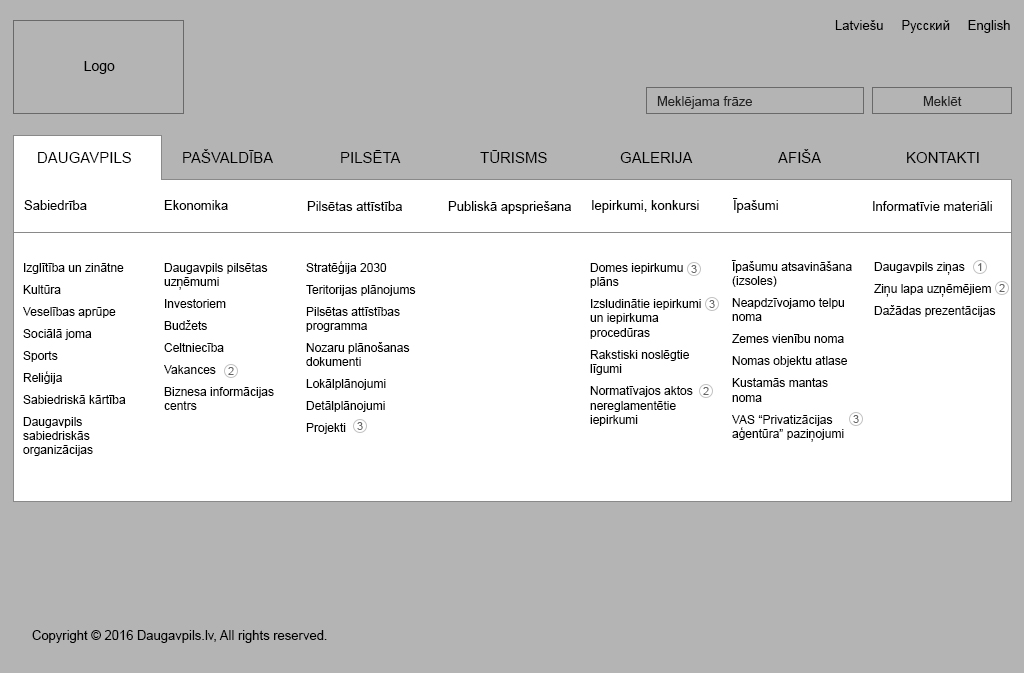 Galvenās izvēlnes sadaļasGalvenā izvēlne sastāv no 7 sadaļām: DaugavpilsPašvaldībaPilsētaTūrismsGalerijaAfišaKontaktiSadaļas “Daugavpils” izvēlneŠīs sadaļas izvēlne sastāv no 4 grupām un to apakšpunktiem. Izvēlnei ir sekojoša struktūra:SabiedrībaIzglītība un zinātneKultūraVeselības aprūpeSociālā jomaSportsJaunatneReliģijaSabiedriskā kārtībaDaugavpils sabiedriskās organizācijasEkonomikaDaugavpils pilsētas uzņēmumiInvestoriemBudžetsCeltniecībaVakancesBiznesa informācijas centrsPilsētas attīstībaStratēģija 2030Teritorijas plānojumsPilsētas attīstības programmaNozaru plānošanas dokumentiProjektiLokālplānojumiPubliskā/sabiedriskā apspriešanaSadaļas “Pašvaldība” izvēlneŠīs sadaļas izvēlne sastāv no 8 grupām un to apakšpunktiem. Izvēlnei ir sekojoša struktūra:Daugavpils pilsētas domeDomes vadībaKomitejas, komisijas, darba grupasPadomesDomes deputātiSabiedrības līdzdalībaInformācija par amatpersonu un darbinieku atalgojuma apmēruKonkursi uz vakantajām vietāmVisi projektiKontaktiDokumentiDomes sēdesNormatīvie aktiDeleģēšanas līgumiPubliskie pārskatiDokumentu un iesniegumu paraugiAktualitātesDomes ziņasMēneša darba plānsPašvaldības sludinājumiDomes apbalvojumiDomes struktūra Domes vadībai pakļautie darbiniekiRevīziju un audita nodaļaJuridiskais departamentsAttīstības departamentsPilsētplānošanas un būvniecības departamentsĪpašuma pārvaldīšanas departamentsBāriņtiesaDzimtsarakstu nodaļaFinanšu nodaļaDomes centralizētā grāmatvedībaSabiedrisko attiecību un mārketinga nodaļaVispārēja nodaļaKapitālsabiedrību pārraudzības nodaļaCentralizēto iepirkumu nodaļaDaugavpils pilsētas domes Sporta un jaunatnes departamentsŪdenslīdēju un glābšanas dienestsPašvaldības iestādes un kapitālsabiedrībasPakalpojumiIedzīvotāju pieņemšanaPubliskie pakalpojumiE-pakalpojumiPašvaldības iepirkumi, konkursiDomes iepirkumu plāns Izsludinātie iepirkumi un iepirkuma procedūrasRakstiski noslēgtie līgumiNormatīvajos aktos nereglamentētie iepirkumiĪpašumiĪpašumu atsavināšana (izsoles)Neapdzīvojamo telpu nomaZemes vienību nomaNomas objektu atlaseKustamās mantas nomaVAS “Privatizācijas aģentūra” paziņojumiInformatīvie materiāliDaugavpils ziņasZiņu lapa uzņēmējiemDažādas prezentācijasSadaļas “Pilsēta” izvēlneŠīs sadaļas izvēlne sastāv no 3 grupām un to apakšpunktiem. Izvēlnei ir sekojoša struktūra:Par DaugavpiliPilsētas infrastruktūraDaugavpils simboliDaugavpils vēstureApskates objektiKultūrvēsturiskie objektiApbalvojumiStarptautiskā sadarbībaSvarīgi zinātDienas, kad paceļams karogs;Darba piedāvājumi;Saistošie noteikumi;Sabiedriskais transports;Būvniecības ierosināšana;Dažādās dzīves situācijās (bērna reģistrācija, bēres u.t.t.)Daugavpils pilsētas domes informācijas centrs (kontakti)Pilsētas ziņasSadaļas “Tūrisms” izvēlneŠīs sadaļas apakšpunkti nav sadalīti pa grupām. Sadaļā ir atrodami sekojoši apakšpunkti:Apskates objektiNaktsmītnesĒdināšanaAktīvā atpūtaSemināru un konferenču telpasTūristu gidiDaugavpils pilsētas pašvaldības tūrisma attīstības un informācijas aģentūraSadaļa “Galerija”Šai sadaļai nav paredzēta paplašināta izvēlne. Spiežot uz sadaļas nosaukumu tiks veikta pāreja uz vietnes atbilstošo lapu.Sadaļa “Afiša”Šai sadaļai nav paredzēta paplašināta izvēlne. Spiežot uz sadaļas nosaukumu tiks veikta pāreja uz vietnes atbilstošo lapu.Sadaļa “Kontakti”Šai sadaļai nav paredzēta paplašināta izvēlne. Spiežot uz sadaļas nosaukumu tiks veikta pāreja uz vietnes atbilstošo lapu.Galvenā lapaVietnes galvenā lapa satur sekojošus elementus:Lapas galveneJaunumi. Jābūt iespējai filtrēt ziņas pēc rubrikas:Pilsētas ziņasDomes jaunumiKultūras ziņasSporta ziņasIzglītības ziņasSabiedrības organizāciju jaunumiVideoKalendārs un notikumi. Galvenā lapā ir atspoguļoti 5 tuvākie notikumi no katras kategorijas.Teksts ar aprakstuBaneriMeklēšanas rīksBalsošanas modulis:Lai balsotu lietotājam ir nepieciešams ielogoties caur Facebook kontu vai ievadīt reCAPTCHAAdministratoram ir tiesības norobežot balsu skaitu no vienas IP-adresesAdministratoram ir iespēja paslēpt balsošanas moduli, mainīt un pievienot balsošanas variantusAdministratoram ir iespēja apskatīt sekojošu statistiku:Lietotāja IP-adreseBalsošanas laiksIr iespēja lejuplādēt failu ar statistiku XLS formātāSlaideris. Slaidera attēli atjaunojas ar noteiktu laiku. Slaidera labajā un kreisajā pusē atrodas bultiņas attēlu pārslēgšanai. Nospiežot attēlu notiek pāreja uz atbilstošu lapu.Aktuāli. Šeit ir redzams atjauninājumu skaits no visām sadaļām. Tajā ir redzams jaunu ziņu, konkursu, pasākumu utt. skaits.  Nospiežot uz kādu no punktiem notiek pāreja uz lapu ar atbilstošo atjauninājumu sarakstu.SabiedrībaVispārēja informācija Šajā sadaļā iespējams iegūt informāciju par Daugavpils sabiedrību. Lapā var atrasties teksts ar bildēm, ka arī faili vai saites uz citiem resursiem.Sadaļas struktūraSadaļai ir sekojoša struktūra:Izglītība un zinātneKultūraVeselības aprūpeSociālā jomaSportsJaunatneReliģijaSabiedriskā kārtībaDaugavpils sabiedriskās organizācijasIzglītība un zinātneApakšsadaļa satur informāciju par izglītības un zinātnes iespējam Daugavpilī. Lapā var atrasties teksts ar bildēm, ka arī faili vai saites uz citiem resursiem. Dotajā lapā atrodas:Teksts ar fotogrāfijām par izglītību un zinātni DaugavpilīDaugavpils izglītības pārvaldes nolikumsSaite uz Daugavpils izglītības pārvaldes mājaslapuSaite uz lapu ar tabulu kurā ir norādītas visas Daugavpils augstskolas un tās kontaktinformācija. KultūraApakšsadaļā ir atrodama informācija par kultūru Daugavpilī. Lapā var atrasties teksts ar bildēm, ka arī faili vai saites uz citiem resursiem. Dotajā lapā atrodas:Teksts ar fotogrāfijām par kultūru DaugavpilīSaite uz Kultūras pārvaldiSaites uz arējiem resursiemVeselības aprūpe Apakšsadaļa satur informāciju par veselības aprūpi Daugavpilī. Lapā var atrasties teksts ar bildēm, ka arī faili vai saites uz citiem resursiem. Dotajā lapā atrodas:Teksts ar fotogrāfijām par veselības aprūpi DaugavpilīSaites uz Nacionālas veselības dienesta vietniBukletiDokumentiSociālā jomaApakšsadaļa satur informāciju par Daugavpils sociālo dienestu. Lapā var atrasties teksts ar bildēm, ka arī faili vai saites uz citiem resursiem. Dotajā lapā atrodas:Teksts ar fotogrāfijām par sociālo dienesti un sociālas palīdzības iespējam DaugavpilīSociālā dienesta pieņemšanas laiksNolikumsSociālo lietu pārvaldes struktūraPārskati par Daugavpils pilsētas domes Sociālo lietu pārvaldes darbuSaite uz lapu ar biezāk uzdotiem jautājumiem Saraksts ar pabalstiem (noklikšķinot uz pabalsta nosaukumu notiek pāreja uz lapu ar plašāko informāciju)Daugavpils pilsētas domes saistošie noteikumiTeksts ar informāciju par sociālam pakalpojumiemSaites uz sociāla dienesta vietniMaksas pakalpojumu cenasSociālo lietu pārvaldes rekvizīti un kontaktiSportsApakšsadaļa satur informāciju par sportu Daugavpilī. Lapā var atrasties teksts ar bildēm, ka arī faili vai saites uz citiem resursiem. Dotajā lapā atrodas:Teksts ar fotogrāfijām par sportu DaugavpilīRīkotas sacensības sarakstsSporta pārvaldes kontaktiSporta pārvaldes nolikumsBērnu un jaunatnes sporta skolas nolikumsSaite uz sarakstu ar sporta bāzēm un klubiemSaite uz notikumu kalendāru JaunatneApakšsadaļa satur informāciju par aktivitātēm priekš jauniešiem Daugavpilī. Lapā var atrasties teksts ar bildēm, ka arī faili vai saites uz citiem resursiem. Dotajā lapā atrodas:Teksts ar fotogrāfijām Rīkotas aktivitātes sarakstsKontaktiNolikumsBērnu un jaunatnes sporta skolas nolikumsSaite uz notikumu kalendāru ReliģijaApakšsadaļā ir atrodama informācija par reliģiju Daugavpilī. Lapā var atrasties teksts ar bildēm, ka arī faili vai saites uz citiem resursiem. Dotajā lapā atrodas:Teksts ar fotogrāfijām par reliģiju DaugavpilīDaugavpils pilsētas dievnamu saraksts ar saitēm uz mājaslapām Sabiedriskā kārtība Apakšsadaļā atrodas informācija par sabiedrisko kartību pilsētā. Lapā var atrasties teksts ar bildēm, ka arī faili vai saites uz citiem resursiem. Dotajā lapā atrodas:Informācija par Pašvaldības policijas darbībuDaugavpils pašvaldības policijas kontaktiPašvaldības policijas nolikumsPašvaldības policijas struktūraPašvaldības policijas atskaite par pēdējo perioduSaites uz Valsts policijas mājaslapuDaugavpils sabiedriskās organizācijasApakšsadaļā atrodas informācija par Daugavpils sabiedriskām organizācijām. Lapā var atrasties teksts ar bildēm, video ka arī faili vai saites uz citiem resursiem. Dotajā lapā atrodas:Sociālo NVO kontaktiIzglītības, kultūras un jaunatnes NVO kontaktiSabiedriskās organizācijas aktualitātes. Ziņu lenta ar sabiedrisko organizāciju aktualitātēm. Noformēšanas prasības ka JaunumiemSabiedrisko organizāciju atbalsta fonda noteikumiPielikumi Sabiedrisko organizāciju atbalsta fonda kārtībaiKontaktinformācijaSEO prasībasKatrai sadaļas lapai ir sekojošas SEO prasības:Katrai lapai ir savs unikālais atslēgvārds (vai atslēgvārdu salikums).Teksts ar aprakstu. Teksta minimālais apjoms – 300 simboli. Ietver atslēgvārdu.Meta virsraksts. Ietver atslēgvārdu.Meta apraksts (120-156 simbolu). Ietver atslēgvārdu.Meta atslēgvārdi.Visām sadaļas lapām ir tādas pašas Schema.org prasības, ka lapai ar rakstu (ja noteiktā apakšsadaļas aprakstā nav norādītas citas prasības).EkonomikaVispārēja informācija Šajā sadaļā iespējams iegūt informāciju par Daugavpils ekonomiku. Lapā var atrasties teksts ar bildēm, video, ka arī faili vai saites uz citiem resursiem.Sadaļas struktūraSadaļai ir sekojoša struktūra:Daugavpils pilsētas uzņēmumiInvestoriemBudžetsCeltniecībaVakancesBiznesa informācijas centrsDaugavpils pilsētas uzņēmumiApakšsadaļā atrodas informācija par Daugavpils uzņēmumiem. Lapā var atrasties teksts ar bildēm, video ka arī faili vai saites uz citiem resursiem. Dotajā lapā atrodas:Saite uz lapu ar Daugavpils uzņēmumu sarakstu. Tajā atrodas: Uzņēmumu saraksts pa nozarēm.Alfabētisks uzņēmumu saraksts.  Teksts ar aprakstukontaktiInvestoriemApakšsadaļā atrodas investoriem noderīga informācija. Lapā var atrasties teksts ar bildēm, video ka arī faili vai saites uz citiem resursiem. Dotajā lapā atrodas:Investoriem paredzēti informatīvie rakstiSaite uz lapu ar Daugavpils uzņēmumu sarakstu. Tajā atrodas: Uzņēmumu saraksts pa nozarēm.Alfabētisks uzņēmumu saraksts.  Teksts ar aprakstuKontaktiSaite uz lapu ar rūpnieciskām zonām. Sīkāka informācijas par lapas uzbūvi pieejama sadaļā BiznessTeksts ar aprakstukontaktiBudžetsApakšsadaļā atrodas informācija par pašvaldības budžetu. Lapā var atrasties teksts ar bildēm, video ka arī faili vai saites uz citiem resursiem. Dotajā lapā atrodas:Informācija par amatpersonu un darbinieku mēnešalgas apmēruVisa informācija par budžetu (ziņojumi, saistošie noteikumi utt.)CeltniecībaApakšsadaļā atrodas informācija par celtniecību Daugavpilī. Lapā var atrasties teksts ar bildēm, video ka arī faili vai saites uz citiem resursiem. Dotajā lapā atrodas:Teksts ar noderīgu informācijuAktuālais būvniecības regulējums Saite uz Pilsētplānošanas un būvniecības departamentuPilsētplānošanas un būvniecības departamenta statistikaVakancesApakšsadaļā atrodas informācija par Nodarbības valsts aģentūras vakancēm. Lapā var atrasties teksts ar bildēm, video ka arī faili vai saites uz citiem resursiem. Dotajā lapā atrodas:Vakanču sarakstsPapildus informācijaInformācija darba devējiem NVA Daugavpils filiāles aktualitātes. Noformēšanas prasības ka JaunumiemKontaktinformācijaBiznesa informācijas centrsApakšsadaļā atrodas biznesam saderīga informācija. Lapā var atrasties teksts ar bildēm, video ka arī faili vai saites uz citiem resursiem. Informācija par sadaļas saturu atrodas Attīstības departamenta Biznesa nodaļas aprakstā.SEO prasībasKatrai sadaļas lapai ir sekojošas SEO prasības:Katrai lapai ir savs unikālais atslēgvārds (vai atslēgvārdu salikums).Teksts ar aprakstu. Teksta minimālais apjoms – 300 simboli. Ietver atslēgvārdu.Meta virsraksts. Ietver atslēgvārdu.Meta apraksts (120-156 simbolu). Ietver atslēgvārdu.Meta atslēgvārdi.Visām sadaļas lapām ir tādas pašas Schema.org prasības, ka lapai ar rakstu (ja noteiktā apakšsadaļas aprakstā nav norādītas citas prasības).Pilsētas attīstībaVispārēja informācija Šajā sadaļā iespējams iegūt informāciju par Daugavpils pilsētas attīstību. Lapā var atrasties teksts ar bildēm, video, ka arī faili vai saites uz citiem resursiem.Sadaļas lapā ir pieejamas attīstības departamenta aktualitātes. Sadaļas struktūraSadaļai ir sekojoša struktūra:Stratēģija 2030Teritorijas plānojumsPilsētas attīstības programmaNozaru plānošanas dokumentiProjektiProjektu iesniegumu atlaseLokālplānojumiStratēģija 2030Apakšsadaļā atrodas informācija par pilsētas attīstības stratēģiju. Lapā var atrasties teksts ar bildēm, video ka arī faili vai saites uz citiem resursiem. Dotajā lapā atrodas:Informācija par attīstības stratēģijuAtbilstošie dokumenti un domes lēmumiPilsētas attīstības programma Apakšsadaļā atrodas informācija par pilsētas attīstības programmu. Lapā var atrasties teksts ar bildēm, video ka arī faili vai saites uz citiem resursiem. Dotajā lapā atrodas:Teksts ar informāciju par attīstības stratēģijuSaistīti ar attīstības stratēģiju dokumentiDomes lēmumiNozaru plānošanas dokumentiApakšsadaļā atrodas tabula ar plānošanas dokumentiem.Teritorijas plānojumsApakšsadaļā atrodas informācija par teritorijas plānojumu. Lapā var atrasties teksts ar bildēm, video ka arī faili vai saites uz citiem resursiem. Dotajā lapā atrodas:Informācija par teritorijas plānojumuSaite uz lapu ar teritorijas plānojuma grozījumiem un ar to saistītiem dokumentiemSaite uz lapu ar teritorijas plānojumiem un ar to saistītiem dokumentiemNospiežot uz saiti notiek pāreja uz atbilstošo lapu, kurā ir iespējams lejuplādēt dokumentus un iegūt nepieciešamo papildinformāciju.LokalplānojumiApakšsadaļā atrodas informācija par lokalplānojumiem. Lapā var atrasties teksts ar bildēm, video ka arī faili vai saites uz citiem resursiem. Dotajā lapā atrodas:Saites uz atbilstošiem dokumentiemDetālplānojumiApakšsadaļā atrodas informācija par detalplānojumiem. Lapā var atrasties teksts ar bildēm, video ka arī faili vai saites uz citiem resursiem. Dotajā lapā atrodas:Saites uz atbilstošiem dokumentiemProjektiApakšsadaļā atrodas tabula ar projektiem.SEO prasībasKatrai sadaļas lapai ir sekojošas SEO prasības:Katrai lapai ir savs unikālais atslēgvārds (vai atslēgvārdu salikums).Teksts ar aprakstu. Teksta minimālais apjoms – 300 simboli. Ietver atslēgvārdu.Meta virsraksts. Ietver atslēgvārdu.Meta apraksts (120-156 simbolu). Ietver atslēgvārdu.Meta atslēgvārdi.Visām sadaļas lapām ir tādas pašas Schema.org prasības, ka lapai ar rakstu (ja noteiktā apakšsadaļas aprakstā nav norādītas citas prasības).Publiskā/sabiedriskā apspriešanaApakšsadaļā atrodas informācija par publiskiem vai sabiedriskiem apspriešanām. Lapā var atrasties teksts ar bildēm, video ka arī faili vai saites uz citiem resursiem. Dotajā lapā atrodas:Saite uz tekājošā gada apspriešanāmArhīvs: saites uz iepriekšējam apspriešanāmNospiežot uz saiti notiek pāreja uz lapu ar paziņojumiem. Lapā ir atrodama sīkāka informācija par katru paziņojumu, Darbu apraksts, Aptaujas lapa, Plāns, FotofiksācijaSEO prasībasKatrai sadaļas lapai ir sekojošas SEO prasības:Katrai lapai ir savs unikālais atslēgvārds (vai atslēgvārdu salikums).Teksts ar aprakstu. Teksta minimālais apjoms – 300 simboli. Ietver atslēgvārdu.Meta virsraksts. Ietver atslēgvārdu.Meta apraksts (120-156 simbolu). Ietver atslēgvārdu.Meta atslēgvārdi.Visām sadaļas lapām ir tādas pašas Schema.org prasības, ka lapai ar rakstu (ja noteiktā apakšsadaļas aprakstā nav norādītas citas prasības).Daugavpils pilsētas domeVispārēja informācijaDotā sadaļā ir atrodama informācija par Daugavpils pilsētas domi. Lapā var atrasties teksts ar bildēm, video, ka arī faili vai saites uz citiem resursiem.Sadaļas lapā ir novietota informācija par domes darba laikiem un kontaktiem.Sadaļas struktūra:Domes vadībaKomitejas, komisijas, darba grupasPadomesDomes deputātiSabiedrības līdzdalībaInformācija par amatpersonu un darbinieku atalgojuma apmēruKonkursi uz vakantajām vietāmKontaktiDomes vadībaDotajā apakšsadaļā atrodas saites uz lapām ar informāciju par domes vadības locekļiem. Lapā var atrasties teksts ar bildēm, video, ka arī faili vai saites uz citiem resursiem. Vadības locekļa lapā ir pieejami:Informācija par vadības locekļa darbībuKontaktiLapā var atrasties saites uz arējiem resursiem.Komitejas, komisijas, darba grupasDotajā apakšsadaļā atrodas saraksts ar Daugavpils domes komitējam, komisijām un darba grupām. Lapā var atrasties teksts ar bildēm, video, ka arī faili vai saites uz citiem resursiem. Dota lapā atrodas:Komiteju saraksts. Sarakstā ir atrodama informācija:par komitejupar komiteja locekļiemkontaktiDokumentiNolikumiPadomesDotajā apakšsadaļā atrodas saraksts ar padomēm. Lapā var atrasties teksts ar bildēm, video, ka arī faili vai saites uz citiem resursiem. Nospiežot uz padomes nosaukumu notiek pāreja uz padomes lapu. Padomes lapā ir pieejami:NolikumsSastāvsSēžu darba kārtība un protokoliPrezentācijasBildesVideoKontaktiDomes deputātiDotajā apakšsadaļā atrodas Daugavpils domes deputātu saraksts. Lapā var atrasties teksts ar bildēm, video, ka arī faili vai saites uz citiem resursiem. Lapā atrodas domes deputātu saraksts ar:Deputāta fotogrāfijuVārdu un uzvārduAmatuNospiežot uz deputāta vārdu un uzvārdu notiek pāreja uz lapu ar sīkāko informāciju par viņu. Tajā lapā atrodas deputāta fotogrāfija un ir norādīti:Vārds un uzvārdsDarba vieta, amatsNo kuras partijas deputāts ir izvēlētsDeputāta pieņemšanas vieta un laiksInformācija par deputāta darbu Domes komitejās un komisijāsSabiedrības līdzdalībaDotā apakšsadaļā tiek izvietota informācija par sabiedrības iespējām līdzdarboties pilsētai nozīmīgu jautājumu risināšanā un dokumentu izstrādē, par plānotajiem sabiedriskās apspriešanas pasākumiem un diskusijām. Lapā var atrasties teksts ar bildēm, video, ka arī faili vai saites uz citiem resursiem. Dotajā lapā atrodas:Informācijas par līdzdarbošanās iespējamAktuālas aptaujasDokumentiInformācija par amatpersonu un darbinieku atalgojuma apmēruDotajā apakšsadaļā publicēta informācija par amatpersonu atalgojumu Daugavpils pilsētas domes administrācijā, pašvaldības iestādēs un kapitālsabiedrībās. Lapā var atrasties teksts ar bildēm, video, ka arī faili vai saites uz citiem resursiem. Dotajā lapā atrodas:Teksts ar aprakstuSaites uz lapām:Pašvaldības budžeta iestāžu algu sadalījums pa amatu grupām Budžeta iestāžu un kapitālsabiedrību amatpersonu atalgojums  Konkursi uz vakantajām vietāmDotajā apakšsadaļā ir publicēta informācija par konkursiem un vakantajām vietām. Lapā var atrasties teksts ar bildēm, video, ka arī faili vai saites uz citiem resursiem. Dotajā lapā atrodas:Konkursu un vakanto vietu saraksts ar nepieciešamo informāciju par tiemVisi projektiDotajā apakšsadaļā ir apkopti projekti no visām nodaļām (“Pilsētas attīstība”, “Īpašumi” utt.). Dotajā lapā atrodas tabula ar projektu sarakstu. Nospiežot uz projekta nosaukumu notiek pāreja uz atbilstoša projekta lapu. Lietotājam ir pieejama meklēšana pēc:projekta publicēšanas datuma;projekta nosaukuma;nodaļas.KontaktiDotajā apakšsadaļā ir atrodami visa nepieciešama Daugavpils domes kontaktinformācija. Lapā var atrasties teksts ar bildēm, video, ka arī faili vai saites uz citiem resursiem. Kontakti ir sadalīti pa grupām. Nospiežot uz grupas nosaukumu notiek pāreja uz lapu ar atbilstošiem kontaktiem. Kontaktu grupas:Domes vadībai pakļautie darbiniekiRevīziju un audita nodaļaJuridiskais departamentsAttīstības departamentsPilsētplānošanas un būvniecības departamentsĪpašuma pārvaldīšanas departamentsBāriņtiesaDzimtsarakstu nodaļaFinanšu nodaļaDomes centralizētā grāmatvedībaSabiedrisko attiecību un mārketinga nodaļaVispārēja nodaļaKapitālsabiedrību pārraudzības nodaļaCentralizēto iepirkumu nodaļaDaugavpils pilsētas domes Sporta un jaunatnes departamentsŪdenslīdēju un glābšanas dienestsPašvaldības iestādes un kapitālsabiedrībasSEO prasībasKatrai sadaļas lapai ir sekojošas SEO prasības:Katrai lapai ir savs unikālais atslēgvārds (vai atslēgvārdu salikums).Teksts ar aprakstu. Teksta minimālais apjoms – 300 simboli. Ietver atslēgvārdu.Meta virsraksts. Ietver atslēgvārdu.Meta apraksts (120-156 simbolu). Ietver atslēgvārdu.Meta atslēgvārdi.Visām sadaļas lapām ir tādas pašas Schema.org prasības, ka lapai ar rakstu (ja noteiktā apakšsadaļas aprakstā nav norādītas citas prasības).PakalpojumiVispārēja informācijaDotā sadaļā ir atrodama informācija par pakalpojumiem, kurus sniedz Daugavpils pilsētas dome. Lapā var atrasties teksts ar bildēm, video, ka arī faili vai saites uz citiem resursiem.Sadaļas struktūra:Iedzīvotāju pieņemšanaPubliskie pakalpojumiE-pakalpojumiIedzīvotāju pieņemšanaDotajā apakšsadaļā atrodas informācija par Daugavpils domes iedzīvotāju pieņemšanas kārtību. Lapā var atrasties teksts ar bildēm, video, ka arī faili vai saites uz citiem resursiem. Dotajā lapā atrodas:Daugavpils pilsētas domes kontaktinformācijaDaugavpils pilsētas domes darba laiksKarteDokumentiPubliskie pakalpojumiDotajā apakšsadaļā atrodas saites uz informāciju par Daugavpils domes publiskiem pakalpojumiem. Lapā var atrasties teksts ar bildēm, video, ka arī faili vai saites uz citiem resursiem. Dotajā lapā atrodas sekojošas saites:Finanses, nodokļi, finanšu deklarācijasDzīvesvieta, nekustamais īpašums un tā apsaimniekošanaIzglītība un zinātne, darbs ar jaunatniĢimene un bērniSociālie pakalpojumi un pabalstiBūvniecībaKomunālie pakalpojumiTransports, satiksmeKomercdarbība, atļaujas, licencesPašvaldības dokumenti, sabiedriskās apspriešanas, informācijaTiesību aizsardzība, personas statuss un dokumentiKultūra, māksla, sports, tūrismsSabiedriskā kārtība, vides aizsardzībaNospiežot uz saiti notiek pāreja uz atbilstošo lapu. Lapā var atrasties teksts ar bildēm, video, ka arī faili vai saites uz citiem resursiem.E-pakalpojumiDotajā apakšsadaļā atrodas informācija par Daugavpils domes e-pakalpojumiem. Lapā var atrasties teksts ar bildēm, video, ka arī faili vai saites uz citiem resursiem. Dotajā lapā atrodas:Apakšsadaļas aprakstsSaites uz iestādēmNospiežot uz saiti notiek pāreja uz atbilstošo ārējo resursu SEO prasībasKatrai sadaļas lapai ir sekojošas SEO prasības:Katrai lapai ir savs unikālais atslēgvārds (vai atslēgvārdu salikums).Teksts ar aprakstu. Teksta minimālais apjoms – 300 simboli. Ietver atslēgvārdu.Meta virsraksts. Ietver atslēgvārdu.Meta apraksts (120-156 simbolu). Ietver atslēgvārdu.Meta atslēgvārdi.Visām sadaļas lapām ir tādas pašas Schema.org prasības, ka lapai ar rakstu (ja noteiktā apakšsadaļas aprakstā nav norādītas citas prasības).Pašvaldības iepirkumi, konkursiSadaļā atrodas informācija par pašvaldības iepirkumiem un konkursiem. Lapā var atrasties teksts ar bildēm, video ka arī faili vai saites uz citiem resursiem.Sadaļas struktūra:Domes iepirkumu plāns Izsludinātie iepirkumi un iepirkuma procedūrasRakstiski noslēgtie līgumiNormatīvajos aktos nereglamentētie iepirkumiŠis sadaļas aprakstu var apskatīt Centralizēto iepirkumu nodaļas aprakstā.SEO prasībasKatrai sadaļas lapai ir sekojošas SEO prasības:Katrai lapai ir savs unikālais atslēgvārds (vai atslēgvārdu salikums).Teksts ar aprakstu. Teksta minimālais apjoms – 300 simboli. Ietver atslēgvārdu.Meta virsraksts. Ietver atslēgvārdu.Meta apraksts (120-156 simbolu). Ietver atslēgvārdu.Meta atslēgvārdi.Visām sadaļas lapām ir tādas pašas Schema.org prasības, ka lapai ar rakstu (ja noteiktā apakšsadaļas aprakstā nav norādītas citas prasības).ĪpašumiVispārējais aprakstsŠajā sadaļā iespējams iegūt informāciju par īpašumiem kuri pieder Daugavpils pašvaldībai. Lapā var atrasties teksts ar bildēm, video, ka arī faili vai saites uz citiem resursiem.Lapā atrodas:Teksts ar informācijuNolikumsProjekti. Nospiežot uz saiti notiek pāreja uz lapu ar projektiem.Sludinājumi. Nospiežot uz saiti notiek pāreja uz lapu ar sludinājumiem.Kontakti ProjektiDotajā apakšsadaļā atrodas informācija par projektiem. Lapai tādas pašas prasības, ka Projektiem.SludinājumiVisi sludinājumi ir sadalīti sekojošās grupās un apakšgrupās: Pašvaldības īpašumiPārdod, Iznomā, IzsolesIznomātie nekustamie īpašumiNomātie nekustamie īpašumiBezmantinieka sludinājumiKapitālsabiedrību publiska informācijaNekustamā īpašuma nodokļa administrēšanaInformācija par nekustamā īpašuma nodokļa parāda piedziņuIesniegumu veidlapas nekustamā īpašuma nodokļa jautājumosCiti sludinājumiNospiežot uz grupas nosaukumu notiek pāreja uz atbilstošo lapu. Katras grupas sludinājumi tiek atspoguļoti tabulas veidā.Administratoram ir iespēja importēt un eksportēt sludinājumus xls formātā. Pašvaldības īpašumiLapā atrodas četras saites:Pārdod, Iznomā, IzsolesIznomātie nekustamie īpašumiNomātie nekustamie īpašumiBezmantinieka sludinājumiNospiežot uz saiti notiek pāreja uz atbilstošo lapu. Pārdod, Iznomā, IzsolesLapā atrodas tabula ar sludinājumiem. Tabulā ir pieejams meklēšanas rīks ar filtriem. Uzklikšķot uz tabulas slejas virsrakstu, saturs tiks kārtots pēc atbilstoša parametra. Tabulas satura filtrēšana un kārtošana notiek bez lapaspuses pārlādēšanas (Ajax). Meklēšanas rīks ir pieejams ja tabulā ir vairāk nekā 10 ieraksti. Lietotājam ir pieejami sekojoši filtri:Tips: visi, pārdod, izsole, iznomā (var izvelēties vairākus). Administratoram ir iespēja pievienot jaunus tipus.Objekts: visi, zeme, būve, zeme un būve, dzīvoklis, neapdzīvojamā telpa, kustamā manta (var izvelēties vairākus). Administratoram ir iespēja pievienot jaunus objekta tipus.AdreseKadastra Nr.Cena (no - līdz). Var būt sekojoši cenas tipi:EurEur/m2Eur/Men.Eur/GadāPlatībaStāvsIzsoles datums (no - līdz)Pieteikšanas datumsIznomātājsAtlasīt tikai sludinājumus ar foto Tabulai ir sekojošas slejas:Nosaukums. Sastāv no Tipa, Objekta un Adresi (piem.: Iznomā telpa Daugavpils, Nikolaja iela 17)Foto vai shēma. Nospiežot notiek bildes palielināšanaDatums. Sastāv no datuma un laikaKadastra Nr.Platība, m2Cena (Eur, Eur/m2, Eur/Men., Eur/Gadā). Administratoram ir iespēja pievienot jaunus cenu tipusPieteikties līdzIzsoles rezultāts (pārdots, nenotika). Administratoram ir iespēja pievienot jaunus rezultāta tipus.Nospiežot uz nosaukumu notiek pāreja uz informācijas lapu. Informācijas lapā ir pieejama sekojoša informācija:Tips Objekts AdreseKadastra Nr.Foto vai shēma. Var būt vairākas bildesDatums Iznomātājs (sarakstu var pievienot administrators)Platība, m2Cena Pieteikties līdzIzsoles rezultātiBūvju skaitsCita objektu raksturojoša informācijaInformācija par izsoliCiti nosacījumiDokumenti lejupielādeiObjekta apskates vieta un laiksPiezīmesLietošanas mērķisKontaktiMinētus laukus aizpilda administrators. Ja viens no laukiem nav aizpildīts, tas netiek paradīts informācijas lapā.Iznomātie nekustamie īpašumiLapā atrodas tabula ar sludinājumiem. Tabulā ir pieejams meklēšanas rīks ar filtriem. Uzklikšķot uz tabulas slejas virsrakstu, saturs tiks kārtots pēc atbilstoša parametra. Tabulas satura filtrēšana un kārtošana notiek bez lapaspuses pārlādēšanas (Ajax). Meklēšanas rīks ir pieejams ja tabulā ir vairāk nekā 10 ieraksti. Lietotājam ir pieejama meklēšana pēc jebkura no tabulas parametriem (slejam).Tabulai ir sekojošas slejas:AdreseKadastra Nr.ĪpašnieksIznomātājsDarījuma datumsLīguma beigas datumsLietošanas mērķisĒka, m2Telpa/telpu grupa, m2Nomātie nekustamie īpašumiLapai ir tādas pašas prasības ka lapai Iznomātie nekustamie īpašumi.Bezmantinieka sludinājumiLapā atrodas tabula ar sludinājumiem. Tabulā ir pieejams meklēšanas rīks ar filtriem. Uzklikšķot uz tabulas slejas virsrakstu, saturs tiks kārtots pēc atbilstoša parametra. Tabulas satura filtrēšana un kārtošana notiek bez lapaspuses pārlādēšanas (Ajax). Meklēšanas rīks ir pieejams ja tabulā ir vairāk nekā 10 ieraksti. Lietotājam ir pieejama meklēšana pēc jebkura no tabulas parametriem (slejam).Tabulai ir sekojošas slejas:AdresePublicēts. Datums un laiksPieteikšanās termiņšNekustamā īpašuma kadastra numurs - datums + laiksDomājamā daļaBūveDzīvokļa īpašumsKreditora pretenzijasKontaktiNotārsTiesu izpildītājsKapitālsabiedrību publiskā informācijaLapai ir tādas pašas prasības ka lapai Pārdod, Iznomā, IzsolesInformācija par nekustamā īpašuma nodokļa parāda piedziņuLapā atrodas tabula ar sludinājumiem. Tabulā ir pieejams meklēšanas rīks ar filtriem. Uzklikšķot uz tabulas slejas virsrakstu, saturs tiks kārtots pēc atbilstoša parametra. Tabulas satura filtrēšana un kārtošana notiek bez lapaspuses pārlādēšanas (Ajax). Meklēšanas rīks ir pieejams ja tabulā ir vairāk nekā 10 ieraksti. Lietotājam ir pieejami sekojoši filtri:Parādnieka vārds, uzvārdsDzimisDatums (no - līdz)Tabulai ir sekojošas slejas: DatumsDokumenta veidsDokumenta Nr.Parādnieka vārds, uzvārdsDzimisNospiežot uz nosaukumu notiek pāreja uz informācijas lapu. Informācijas lapā ir pieejama sekojoša informācija:Dokumenta izdošanas datumsDokumenta Nr.Dokumenta veidsParādnieka vārds, uzvārdsDzimisNekustamā īpašuma parāda summa (Eur)Dokumenta glabāšanas laiksKontaktpersona, tālrunisPublicēts. Datums un laiksIesniegumu veidlapas nekustamā īpašuma nodokļa jautājumosCiti sludinājumiLapai ir tādas pašas prasības ka lapai Pārdod, Iznomā, IzsolesSEO prasībasKatrai sadaļas lapai ir sekojošas SEO prasības:Katrai lapai ir savs unikālais atslēgvārds (vai atslēgvārdu salikums).Teksts ar aprakstu. Teksta minimālais apjoms – 300 simboli. Ietver atslēgvārdu.Meta virsraksts. Ietver atslēgvārdu.Meta apraksts (120-156 simbolu). Ietver atslēgvārdu.Meta atslēgvārdi.Visām sadaļas lapām ir tādas pašas Schema.org prasības, ka lapai ar rakstu (ja noteiktā apakšsadaļas aprakstā nav norādītas citas prasības).Informatīvie materiāliVispārēja informācija Dotā sadaļā ir atrodami informatīvie materiāli kurus sniedz Daugavpils pilsētas dome. Lapā var atrasties teksts ar bildēm, video, ka arī faili vai saites uz citiem resursiem.Lapā atrodas dažāda formātā materiāli un saites uz lapām ar papildus informāciju.Sadaļas struktūraDotai sadaļai ir sekojoša struktūra:Daugavpils ziņasZiņu lapa uzņēmējiemDažādas prezentācijasDaugavpils ziņasApakšsadaļā atrodas Daugavpils pilsētas pašvaldības informatīvais izdevums. Lapā var atrasties teksts ar bildēm, video ka arī faili vai saites uz citiem resursiem. Dotajā lapā atrodas:Saites uz Daugavpils Domes informatīvo izdevumuiemZiņu lapa uzņēmējiemApakšsadaļā atrodas uzņēmumiem paredzētas ziņu lapas. Lapā var atrasties teksts ar bildēm, video ka arī faili vai saites uz citiem resursiem. Dotajā lapā atrodas:Saites uz dokumentiemDažādas prezentācijasApakšsadaļā atrodas saites uz dažadām prezentācijam, kurus publicē Daugavpils dome. Lapā var atrasties teksts ar bildēm, video ka arī faili vai saites uz citiem resursiem. Dotajā lapā atrodas:Saites uz dokumentiemSaites uz arējiem resursiemKatrai sadaļas lapai ir sekojošas SEO prasības:Katrai lapai ir savs unikālais atslēgvārds (vai atslēgvārdu salikums).Teksts ar aprakstu. Teksta minimālais apjoms – 300 simboli. Ietver atslēgvārdu.Meta virsraksts. Ietver atslēgvārdu.Meta apraksts (120-156 simbolu). Ietver atslēgvārdu.Meta atslēgvārdi.Visām sadaļas lapām ir tādas pašas Schema.org prasības, ka lapai ar rakstu (ja noteiktā apakšsadaļas aprakstā nav norādītas citas prasības).SEO prasībasKatrai sadaļas lapai ir sekojošas SEO prasības:Katrai lapai ir savs unikālais atslēgvārds (vai atslēgvārdu salikums).Teksts ar aprakstu. Teksta minimālais apjoms – 300 simboli. Ietver atslēgvārdu.Meta virsraksts. Ietver atslēgvārdu.Meta apraksts (120-156 simbolu). Ietver atslēgvārdu.Meta atslēgvārdi.Visām sadaļas lapām ir tādas pašas Schema.org prasības, ka lapai ar rakstu (ja noteiktā apakšsadaļas aprakstā nav norādītas citas prasības).Par DaugavpiliVispārēja informācija Šajā sadaļā iespējams iegūt informāciju par Daugavpils pilsētu. Lapā var atrasties teksts ar bildēm, ka arī faili vai saites uz citiem resursiem.Lapā atrodas teksts ar informāciju par Daugavpili un bildes.Sadaļas struktūraSadaļai ir sekojoša struktūra:Pilsētas infrastruktūraDaugavpils simboliDaugavpils vēstureApskates objektiKultūrvēsturiskie objektiApbalvojumiStarptautiskā sadarbībaPilsētas infrastruktūraDotajā apakšsadaļā atrodas informācija par Daugavpils infrastruktūru. Lapā var atrasties teksts ar bildēm, video, ka arī faili vai saites uz citiem resursiem. Dotajā lapā atrodas:Teksts ar aprakstuSaites:Ielas un satiksmeSabiedriskais transportsMikrorajoniNospiežot uz saiti notiek pāreja uz atbilstošo lapu. Lapas var saturēt:Tekstu ar aprakstuFotogrāfijasDokumentusSaitesDaugavpils simboliDotajā apakšsadaļa satur informāciju par Daugavpils simboliem. Lapā var atrasties teksts ar bildēm, video, ka arī faili vai saites uz citiem resursiem. Dotajā lapā atrodas:Teksts ar aprakstuDokumenti Saites uz arējiem resursiemDaugavpils vēsture Dotajā apakšsadaļa satur informāciju par Daugavpils vēsturi. Lapā var atrasties teksts ar bildēm, video, ka arī faili vai saites uz citiem resursiem. Dotajā lapā atrodas:Teksts par Daugavpils vēsturiFotogrāfijas Apskates objektiDotajā apakšsadaļa satur informāciju par Daugavpils simboliem. Lapā var atrasties teksts ar bildēm, video, ka arī faili vai saites uz citiem resursiem. Dotajā lapā atrodas:Teksts par Daugavpils apskates objektiemFotogrāfijas DokumentiSaites Kultūrvēsturiskie objektiDota apakšsadaļa satur informāciju par kultūrvēsturiskiem objektiem Daugavpilī. Lapā var atrasties teksts ar bildēm, video, ka arī faili vai saites uz citiem resursiem. Dotajā lapā atrodas:Teksts ar informācijuDokumentiSaitesApbalvojumiDotajā apakšsadaļā ir atrodams cilvēku saraksts, kurām ir piešķirts tituls “Goda daugavpilietis”. Lapā var atrasties teksts ar bildēm, video, ka arī faili vai saites uz citiem resursiem. Dotajā lapā atrodas:Teksts ar informācijuCilvēku sarakstsSaitesStarptautiskā sadarbībaDotajā lapā atrodas informācija par starptautisko sadarbību. Lapā var atrasties teksts ar bildēm, video, ka arī faili vai saites uz citiem resursiem. Lapā atrodas:Pilsētu sarakstsFotogrāfijasSaites uz arējiem resursiem SEO prasībasKatrai sadaļas lapai ir sekojošas SEO prasības:Katrai lapai ir savs unikālais atslēgvārds (vai atslēgvārdu salikums).Teksts ar aprakstu. Teksta minimālais apjoms – 300 simboli. Ietver atslēgvārdu.Meta virsraksts. Ietver atslēgvārdu.Meta apraksts (120-156 simbolu). Ietver atslēgvārdu.Meta atslēgvārdi.Visām sadaļas lapām ir tādas pašas Schema.org prasības, ka lapai ar rakstu (ja noteiktā apakšsadaļas aprakstā nav norādītas citas prasības).Svarīgi zinātVispārēja informācija Šajā sadaļā atrodas Daugavpils iedzīvotajiem noderīga informācija. Lapā var atrasties teksts ar bildēm, ka arī faili vai saites uz citiem resursiem.Lapā atrodas: Saites uz arējiem resursiemSaites uz citām vietnes lapāmDokumentiSadaļas struktūraSadaļai ir sekojoša struktūra:Dienas, kad paceļams karogs – Saite uz ārējo lapu Darba piedāvājumiSaistošie noteikumiSabiedriskais transportsBūvniecības ierosināšanaDažādās dzīves situācijās (bērna reģistrācija, bēres u.t.t.)Daugavpils pilsētas domes informācijas centrs (kontakti)Darba piedāvājumiDotajā apakšsadaļā ir atrodamas NVA Daugavpils filiāles vakances. Lapā var atrasties teksts ar bildēm, video, ka arī faili vai saites uz citiem resursiem. Lapā atrodas:Vakanču sarakstsPapildinformācijaSaitesSaistošie noteikumiDotas sadaļas apraksts ir atrodams normatīvo aktu sadaļas aprakstāSabiedriskais transportsDotajā apakšsadaļā ir atrodama informācija par sabiedrisko transportu Daugavpilī. Lapā var atrasties teksts ar bildēm, video, ka arī faili vai saites uz citiem resursiem. Lapā atrodas:Teksts ar aprakstuDokumentiSaitesBūvniecības ierosināšanaDota apakšsadaļa satur ēku būvniecības shēmas. Nospiežot uz shēmas nosaukumu notiek shēmas lejuplādēšana.Lietotājam ir pieejamas sekojošas shēmas:Būvniecība 2. un 3. grupas būvēs (ēkās)Būvniecība 1. grupas būvēs (ēkās)Nojaukšana 1. grupas ēkām un 2. grupas ēkām, kas nav pieslēgtas inženiertīklamNojaukšana 2. un 3. grupas ēkāmVienkāršotā ēkas atjaunošanaVienkāršotā fasādes atjaunošanaDažādās dzīves situācijās (bērna reģistrācija, bēres u.t.t.)Dota apakšsadaļa satur informāciju par dzimtsarakstu nodaļu. Lapā var atrasties teksts ar bildēm, video, ka arī faili vai saites uz citiem resursiem. Lapā atrodas:Teksts ar aprakstuFotogrāfijasKontaktiSaitesDaugavpils pilsētas domes informācijas centrs (kontakti)Dota apakšsadaļa satur informāciju par domes Informācijas biroja darbību. Lapā var atrasties teksts ar bildēm, video, ka arī faili vai saites uz citiem resursiem. Lapā atrodas:Darba laiksE-pastsTālruņi Teksts ar informācijuSaitesSEO prasībasKatrai sadaļas lapai ir sekojošas SEO prasības:Katrai lapai ir savs unikālais atslēgvārds (vai atslēgvārdu salikums).Teksts ar aprakstu. Teksta minimālais apjoms – 300 simboli. Ietver atslēgvārdu.Meta virsraksts. Ietver atslēgvārdu.Meta apraksts (120-156 simbolu). Ietver atslēgvārdu.Meta atslēgvārdi.Visām sadaļas lapām ir tādas pašas Schema.org prasības, ka lapai ar rakstu (ja noteiktā apakšsadaļas aprakstā nav norādītas citas prasības).Pilsētas ziņasDotajā lapā atrodas saraksts ar aktuālām pilsētas ziņām. Sarakstā ir redzami: ziņas datums, virsraksts, fotogrāfija un īss apraksts. Nospiežot uz virsrakstu vai fotogrāfiju notiek pāreja uz iekšēju lapu. Iekšējas lapas var saturēt: VirsrakstuDatumuFotogrāfijas (nospiežot uz fotogrāfiju tā tiek atvērtā izlecošā logā, fotogrāfiju skaits nav ierobežots).DokumentusSaites uz citām lapāmKomentārus (administratoram ir iespēja ieslēgt vai atslēgt komentārus)Saraksts ar ziņām par līdzīgām tēmāmSchema.org: https://schema.org/videoSEO prasībasKatrai sadaļas lapai ir sekojošas SEO prasības:Katrai lapai ir savs unikālais atslēgvārds (vai atslēgvārdu salikums).Teksts ar aprakstu. Teksta minimālais apjoms – 300 simboli. Ietver atslēgvārdu.Meta virsraksts. Ietver atslēgvārdu.Meta apraksts (120-156 simbolu). Ietver atslēgvārdu.Meta atslēgvārdi.Visām sadaļas lapām ir tādas pašas Schema.org prasības, ka lapai ar rakstu (ja noteiktā apakšsadaļas aprakstā nav norādītas citas prasības).TūrismsVispārēja informācija Šajā sadaļā atrodas informācija par tūrisma iespējam Daugavpilī. Lapā var atrasties teksts ar bildēm, ka arī faili vai saites uz citiem resursiem.Lapā atrodas: Teksts ar parakstuKontaktinformācijaBildesVideoSaites uz arējiem resursiemSaites uz citām vietnes lapāmDokumentiSadaļas struktūraSadaļai ir sekojoša struktūra:Apskates objektiNaktsmītnesĒdināšanaAktīvā atpūtaSemināru un konferenču telpasTūristu gidiDaugavpils pilsētas pašvaldības tūrisma attīstības un informācijas aģentūraApskates objektiDotajā apakšsadaļā ir atrodama informācija par Daugavpils apskates objektiem. Lapā var atrasties teksts ar bildēm, video, ka arī faili vai saites uz citiem resursiem. Lapā atrodas:Teksts ar parakstuKontaktinformācijaBildesVideoSaites uz arējiem resursiemSaites uz citām vietnes lapāmDokumentiNaktsmītnesDotajā apakšsadaļā ir atrodams Daugavpils naktsmītnes saraksts. Lapā var atrasties teksts ar bildēm, video, ka arī faili vai saites uz citiem resursiem. Lapā atrodas:Naktsmītnes sarakstsFotogrāfijasKontaktinformācijaSaites uz arējiem resursiemĒdināšanaDotajā apakšsadaļā ir atrodama informācija par Daugavpils restorāniem un kafejnīcām. Lapā var atrasties teksts ar bildēm, video, ka arī faili vai saites uz citiem resursiem. Lapā atrodas:Restorānu un kafejnīcās sarakstsBildesKontaktinformācijaSaites uz arējiem resursiemAktīvā atpūtaDotajā apakšsadaļā ir atrodama informācija par aktīvas atpūtas iespējam Daugavpilī. Lapā var atrasties teksts ar bildēm, video, ka arī faili vai saites uz citiem resursiem. Lapā atrodas:Teksts ar parakstuKontaktinformācijaBildesSaites uz arējiem resursiemSemināru un konferenču telpasDotajā apakšsadaļā ir atrodams semināru un konferenču telpas saraksts. Lapā var atrasties teksts ar bildēm, video, ka arī faili vai saites uz citiem resursiem. Lapā atrodas:Teksts ar parakstuKontaktinformācijaBildesSaites uz arējiem resursiemTūristu gidiDotajā apakšsadaļā ir novietota informācija par Daugavpils tūristu gidiem. Lapā var atrasties teksts ar bildēm, video, ka arī faili vai saites uz citiem resursiem. Lapā atrodas:Teksts ar aprakstuDokumentiDaugavpils pilsētas pašvaldības tūrisma attīstības un informācijas aģentūraDotajā apakšsadaļā ir novietota informācija par Daugavpils pilsētas pašvaldības tūrisma attīstības un informācijas aģentūru. Lapā var atrasties teksts ar bildēm, video, ka arī faili vai saites uz citiem resursiem. Lapā atrodas:Teksts ar parakstuFotogrāfijasKontaktinformācijaSaites uz arējiem resursiemDokumenti SEO prasībasKatrai sadaļas lapai ir sekojošas SEO prasības:Katrai lapai ir savs unikālais atslēgvārds (vai atslēgvārdu salikums).Teksts ar aprakstu. Teksta minimālais apjoms – 300 simboli. Ietver atslēgvārdu.Meta virsraksts. Ietver atslēgvārdu.Meta apraksts (120-156 simbolu). Ietver atslēgvārdu.Meta atslēgvārdi.Visām sadaļas lapām ir tādas pašas Schema.org prasības, ka lapai ar rakstu (ja noteiktā apakšsadaļas aprakstā nav norādītas citas prasības).GalerijaVispārējais apraksts Dotajā sadaļā ir novietota Daugavpils pilsētas domes galerija. Fotogrāfijas ir sadalītas grupās. Nospiežot uz grupas nosaukumu notiek pāreja uz atbilstošo lapu, karā ir redzamas visas šīs grupas fotogrāfijas. Nospiežot uz fotogrāfiju tā tiek atvērta izlecošā logā.Schema.org prasības: https://schema.org/photo  SEO prasībasKatrai sadaļas lapai ir sekojošas SEO prasības:Katrai lapai ir savs unikālais atslēgvārds (vai atslēgvārdu salikums).Teksts ar aprakstu. Teksta minimālais apjoms – 300 simboli. Ietver atslēgvārdu.Meta virsraksts. Ietver atslēgvārdu.Meta apraksts (120-156 simbolu). Ietver atslēgvārdu.Meta atslēgvārdi.Visām sadaļas lapām ir tādas pašas Schema.org prasības, ka lapai ar rakstu (ja noteiktā apakšsadaļas aprakstā nav norādītas citas prasības).AfišaLapa ar Notikumiem KontaktiDotajā lapa ir novietoti visi Daugavpils domes kontakti. Visi kontakti ir sadalīti grupās. Lietotājam ir pieejama meklēšana (pēc vārda, uzvārda, amata, departamenta utt.).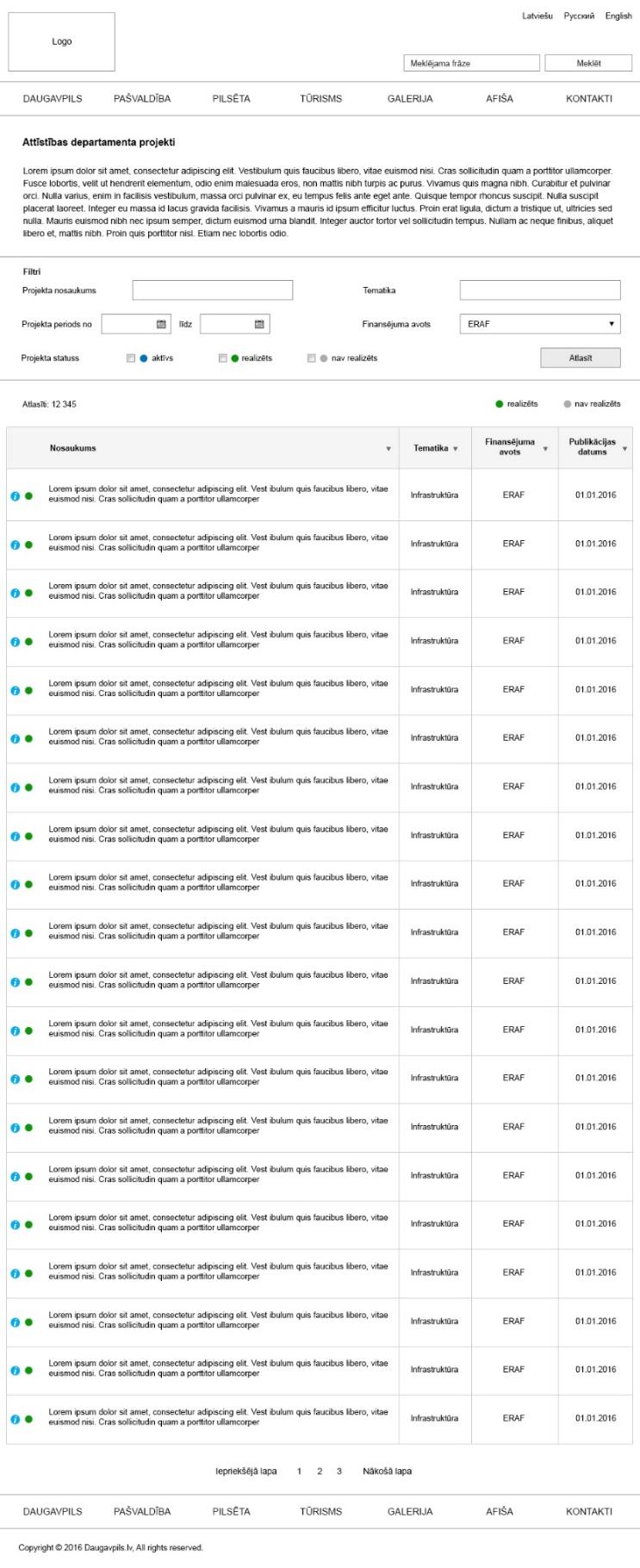 Attīstības departaments Vispārēja informācija Šajā sadaļā iespējams iegūt informāciju par Daugavpils pilsētas domes attīstības departamentu un to darbību. Sadaļas struktūra:Par departamentuAktualitātesDepartamenta struktūraPlānošanas dokumentiProjektiBiznessKontaktiPar departamentuDotajā apakšsadaļā ir atrodama informācija par departamentu. Lapā ir pieejamas:Teksts ar departamenta aprakstuFotogrāfijasNolikumiAktualitātesŠajā lapā atrodas departamenta aktuālas ziņas. Šeit ir atrodamas ne tikai paša departamenta ziņas, bet arī jaunumi no visiem projektiem. Departamenta struktūra Apakšsadaļā ir aprakstīta departamenta struktūra. Informācija sastāv no teksta ar struktūras aprakstu un fotogrāfijām.Plānošanas dokumentiŠeit atrodas tabula ar plānošanas dokumentiem. Dokumenti ir sadalīti pēc tematikas. Ja dokumentu skaits pārsniedz 10, tabulā ir pieejams meklēšanas rīks ar sekojošiem meklēšanas iespējam:Pēc nosaukuma (nospiežot uz nosaukumu notiek dokumenta lejuplādēšana)Pēc publikācijas periodaPēc tematikasTabula sastāv no sekojošam slejam:NosaukumsTematikaPublikācijas datumsProjektiŠeit atrodas tabula ar projektu dokumentiem. Dokumenti ir sadalīti pēc tematikas. Ja dokumentu skaits pārsniedz 10, tabulā ir pieejams meklēšanas rīks ar sekojošiem meklēšanas iespējam:Pēc nosaukuma (nospiežot uz nosaukumu notiek dokumenta lejuplādēšana)Pēc publikācijas periodaPēc tematikasPēc statusa (Aktīvs/Realizēts/Nav realizēts)Pēc finansējuma avotaTabula sastāv no sekojošam slejam:StatusNosaukumsTematikaFinansējuma avotsPublikācijas datumsNospiežot uz projekta nosaukumu  notiek pāreja uz projekta lapu. Projekta lapā informācija ir sadalīta uz trim daļām: Apraksts, Galerija, Publikācijas. Navigācijai pa informāciju ir paredzētas trīs cilnes (Apraksts, Galerija, Publikācijas). Zem cilnēm ir pieejamas pogas ”Atpakaļ”(pāreja uz iepriekšējo lapu), “Izdrukāt”(Izdruka informāciju no atvērtas cilnes), “Nosūtīt uz e-pastu”(nosuta informāciju no atvērtas cilnes). Informācija, kura ir pieejama katrā no cilnēm:Apraksts – teksts ar projekta aprakstu un visu nepieciešamo informācijuGalerija – projekta fotogrāfijas. Fotogrāfijām var būt apraksts Publikācijas – šeit ir atrodamas visas ziņas, kuras ir saistītas ar projektu. Projekta ziņas ir atrodamas arī departamenta ziņu lentā (sadaļa “Aktualitātes”) BiznessSadaļa ar informāciju par biznesu Daugavpilī un rajonā. Sadaļas lapā ir pieejams vispārējais apraksts ar cipariem, faktiem u.t.t.. Noderīga informācija ir sadalīta uz 5 apakšsadaļām. Katra apakšsadaļa atrodas atsevišķā lapā. Apakšsadaļas:Biznesa informācijas centrs – ziņu lenta, kura ir sadalīta piecas daļās: BIC info lapa, LIAA jaunumi, Semināri un apmācība, Izstādes un tirdzniecības misijas, Aktuāla informācija. Navigācijai pa sadaļām ir paredzētas cilnes.Daugavpils ražošanas uzņēmumu katalogs – šeit atrodas katalogs ar Daugavpils uzņēmumiem, kuri ir sadalīti pa nozarēm un alfabētu (aktuālais katalogs ir pieejams šeit: http://uznemumi.daugavpils.lv). Nospiežot uz uzņēmuma nosaukumu notiek pāreja uz informatīvo lapu kura dalās uz divām daļām: Par kompāniju (teksts, fotogrāfijas) un Kontakti (Adreses, telefona numuri, darba laiks, u.t.t.). 
Izmantojot informāciju no aktuāla kataloga vajag izveidot jaunu, jo eksistējošais katalogs nav paredzēts operatīvai rediģēšanai. Rūpnieciskas zonas un ražošanas teritorijas – saraksts ar rūpnieciskām zonām. Nospiežot uz zonas nosaukumu notiek pāreja uz informatīvo lapu. Informācija ir sadalīta uz trim daļām, navigācijai ir paredzētas trīs cilnes: Apraksts – zonas aprakstsGalerija – fotogrāfijas  Aktualitātes - rūpniecības zonas jaunumi, attīstības plāni Biznesa uzsākšanai – lapa ar noderīgu informāciju un saitēm: VID, Uzņēmumu reģistrs u.t.t..Atbalsts uzņēmējdarbībai – informatīva lapa ar palīdzības iespējām. Šeit ir atrodami palīdzības veidi ar īsu aprakstu. Nospiežot uz palīdzības veida nosaukumu atvērsies lapa ar detalizēto informāciju.KontaktiSadaļa ar visiem nepieciešamiem kontaktiem.SEO prasībasKatrai sadaļas lapai ir sekojošas SEO prasības:Katrai lapai ir savs unikālais atslēgvārds (vai atslēgvārdu salikums).Teksts ar aprakstu. Teksta minimālais apjoms – 300 simboli. Ietver atslēgvārdu.Meta virsraksts. Ietver atslēgvārdu.Meta apraksts (120-156 simbolu). Ietver atslēgvārdu.Meta atslēgvārdi.Normatīvie akti Kopēja informācijaSadaļā “Normatīvie akti” atrodas visi pieejamie dokumenti, kurus publicē dome. Dokumenti ir sadalīti sešās grupās: Domes lēmumiSaistošie noteikumiSaistošo noteikumu projekti (apspriešana) Domes vadības rīkojumi NoteikumiDomes sēžu protokoli un ierakstiNormatīvu aktu sadaļā ir atrodams viss dokumentu kopums no visām piecām grupām. Lai apskatītos noteiktās grupas dokumentus vajag pāriet uz atbilstošu grupu, uzklikšķot uz tā nosaukumu.Sadaļā “Normatīvie dokumenti” ka arī katrā no sešām grupām dokumenti tiek atspoguļoti tabulās.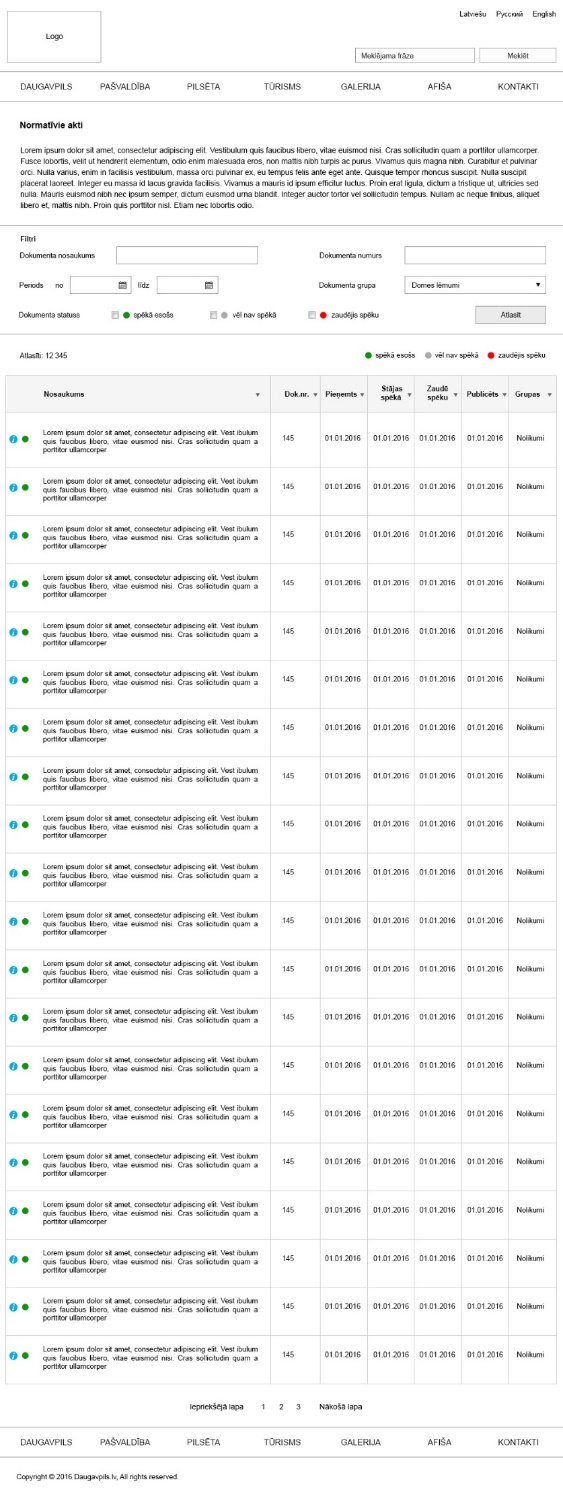 Dokumentu tabulasKatrā tabulā ir pieejams meklēšanas rīks ar filtriem. Katrām tabulas ierakstām kreisajā pusē ir pieejamas informatīvas ikoniņas. Uzklikšķot uz tabulas slejas virsrakstu, saturs tiks kārtots pēc atbilstoša parametra.  Tabulas satura filtrēšana un kārtošana notiek bez lapaspuses pārlādēšanas (Ajax). Tabulas uzbūve atšķiras no dokumentu grupas. Meklēšanas rīks un filtriMeklēšanas rīks ir pieejams katrā dokumentu tabulā, ja tajā ir vairāk nekā 20 ieraksti. Lietotājam ir pieejami sekojoši filtri:Pēc dokumenta nosaukumaPēc perioda (no… līdz… )Pēc dokumenta numuru (dokumenta numurs ir unikāls)Pēc dokumenta grupasPēc dokumenta statusa (spēkā esošs, vēl nav spēkā, zaudējis spēku)Ja dokumentam ir saistošie dokumenti, tad jābūt iespējai apskatīt tos atklājošajā izvēlnē.Informatīvas ikoniņas tipiInformācijas ikoniņa - novietojot uz tās kursoru atspoguļo sekojošo informāciju: veids, pieņemts, stājas spēkā, statuss (spēkā esošs, vēl nav spēkā, zaudējis spēku), publicēts.Statusa ikoniņa – atspoguļo vienu no trim dokumenta statusiem: spēkā esošs (zaļa krāsa), vēl nav spēkā (sarkana krāsa), zaudējis spēku (pelēkā krāsā).Saistošo dokumentu pieejamības ikoniņa - atspoguļo, vai dotajām dokumentam ir saistošie dokumenti.Dokumentu tabulas uzbūveSadaļas “Normatīvie akti” tabulas uzbūveDotajā tabulā ir atrodami visi dokumenti no visām grupām. Tabula ir sadalīta uz sešām cilnēm. Pirmajā cilnē ar nosaukumu “Visi” ir atspoguļoti visi pieejami dokumenti. Katrai no parejam piecām cilnēm atbild viena no piecām dokumentu grupām.  Grupas “Domes lēmumi” un “Saistošie noteikumi” tabulas uzbūveDotās grupās tabulas sastāv no sekojošiem slejam: Dokumenta nosaukumsDokumenta numursPieņemts (pieņemšanas datums)Stājas spēkā Zaudē spēkuPublicēts (publicēšanas datums). Grupas ”Domes vadības rīkojumi” un “Nolikumi” tabulas uzbūveDotās grupās tabulas sastāv no sekojošiem slejam: Dokumenta nosaukumsPieņemts (pieņemšanas datums)Publicēts (publicēšanas datums)Grupas “Saistošo noteikumu projekti (apspriešana)” tabulas uzbūveDotās grupās tabula sastāv no sekojošiem slejam: Saistošo noteikumu projekta nosaukumsDokumenta numursProjekti ir sadalīti pa domes sēdes datumiem. Nospiežot uz nosaukumu notiek pāreja uz lapu ar šī projekta aprakstu. Dotajā lapā administrators var aktivizēt komentāru pievienošanas moduli. Komentāru pievienošanas modulis ir aktīvs līdz datumam, kad notiek domes sēde, kurā tiek apspriests dotais saistošo noteikumu projekts.Grupas “Domes sēžu protokoli un ieraksti” tabulas uzbūveDotās grupās tabula sastāv no sekojošiem slejam: Sēdes tips (uzklikšķot uz tipu tiks ielādēts dokuments ar sēdes protokolu)Sēdes ieraksts (uzklikšķot uz ierakstu tiks ielādēts audiofails)DatumsSEO prasībasKatrai sadaļas lapai ir sekojošas SEO prasības:Katrai lapai ir savs unikālais atslēgvārds (vai atslēgvārdu salikums).Teksts ar aprakstu. Teksta minimālais apjoms – 300 simboli. Ietver atslēgvārdu.Meta virsraksts. Ietver atslēgvārdu.Meta apraksts (120-156 simbolu). Ietver atslēgvārdu.Meta atslēgvārdi.Daugavpils pilsētas domes centralizēto iepirkumu nodaļaVispārēja informācijaNodaļa satur sekojošo informāciju:Teksts ar nodaļas aprakstuNodaļas struktūraNolikums (uzspiežot tiek lejuplādēts fails ar nolikumu)KontaktiSaites uz sadaļu ar publiskiem iepirkumiemPublisko iepirkumu sadaļa sastāv no 4 apakšsadaļām:Domes iepirkšanas plānsIzsludinātie iepirkumi un iepirkuma procedūrasRakstiski noslēgtie līgumiNormatīvajos aktos nereglamentētie iepirkumiKatrā apakšsadaļā atrodas tabula ar atbilstošo informāciju. Visas tabulas ir noformētas vienā vizuālā stilā. Katrai tabulai ir pieejams meklēšanas rīks.Tabulas un to prasībasKatrā tabulā ir pieejams meklēšanas rīks ar filtriem. Katrām tabulas ierakstām kreisajā pusē ir pieejamas informatīvas ikoniņas. Uzklikšķot uz tabulas slejas virsrakstu, saturs tiks kārtots pēc atbilstoša parametra.  Tabulas satura filtrēšana un kārtošana notiek bez lapaspuses pārlādēšanas (Ajax). Tabulas uzbūve atšķiras no dokumentu grupas. 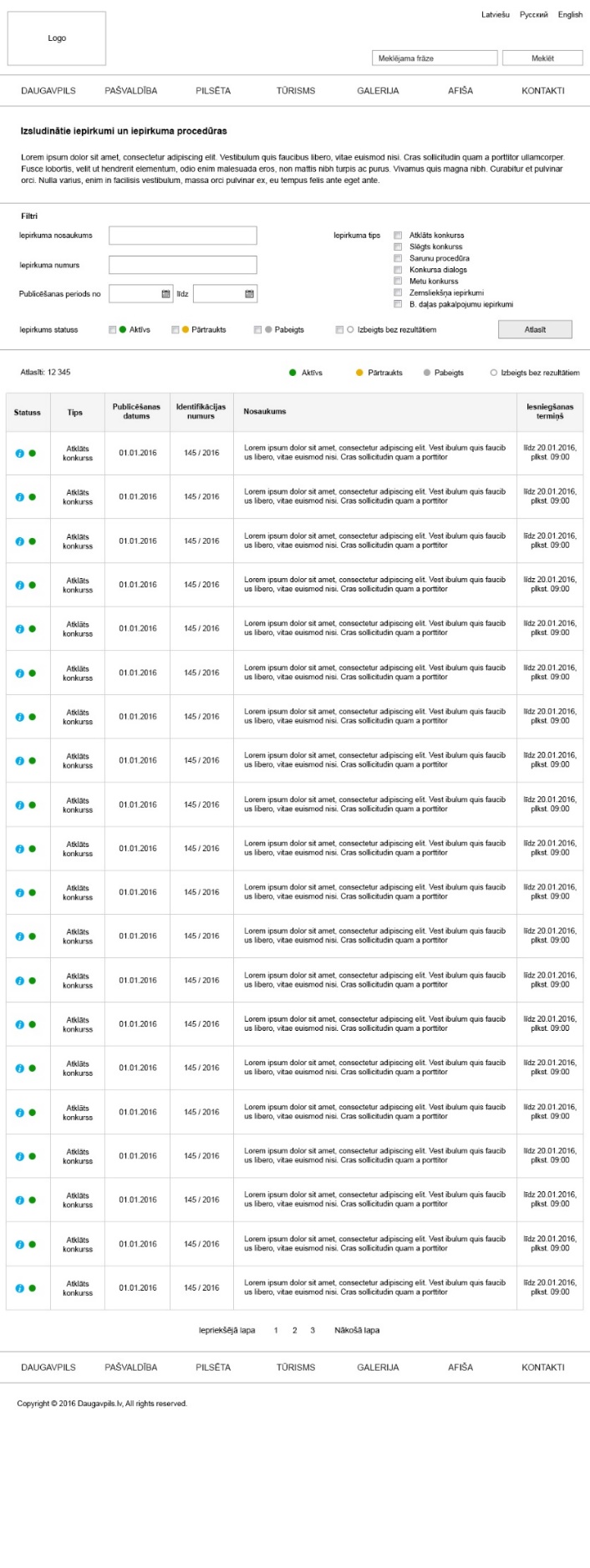 Domes iepirkumu plānsSadaļa satur iepirkumu plānu tabulas veidā. Tabulai ir meklēšanas rīks ar sekojošiem filtriem:Pēc nosaukumaPēc mēnešaPēc tipa (var atzīmēt vienu vai vairākus tipus. Tabulā tiek paradīti tikai atzīmēto tipu ieraksti)Pēc parametra “iestāde - pasūtītājs”Tabula sastāv no sekojošām slejām:Līguma priekšmets.Līguma tips (Būvdarbi, būvprojektēšana, Pakalpojumi, preces). Katra tipa ieraksti vizuāli atšķiras viena no otras.Paredzama līgumcenaIestāde - pasūtītājsPlānotais izsludināšanas termiņšIzsludinātie iepirkumi un iepirkuma procedūrasSadaļa satur iepirkumu plānu tabulas veidā. Tabulai ir meklēšanas rīks ar sekojošiem filtriem:Pēc iepirkuma tipa (var atzīmēt vienu vai vairākus tipus. Tabulā tiek paradīti tikai atzīmēto tipu ieraksti)Pēc numuraPēc nosaukumaPēc publicēšanas periodaPēc statusa (var atzīmēt vienu vai vairākus statusus. Tabulā tiek paradīti tikai ieraksti ar atzīmēto statusu)Tabula sastāv no sekojošām slejām:Statusa ikoniņa (Aktīvs, Pārtraukts, Pabeigts, Izbeigts bez rezultātiem)Iepirkuma tips (Atklāts konkurss, Slēgts konkurss, Sarunu procedūra, Konkursa dialogs, Metu konkurss, Zemsliekšņa iepirkumi, B. daļas pakalpojumu iepirkumi). Dažādu tipu ieraksti vizuāli atšķiras viens no otra.Publicēšanas datumsIdentifikācijas numursIepirkuma nosaukumsIesniegšanas termiņšNospiežot uz iepirkuma nosaukumu notiek pāreja uz lapu ar sekojošām iepirkuma detaļām:Identifikācijas numursIepirkuma nosaukumsIepirkuma aprakstsPublicēšanas datumsIesniegšanas termiņšKontaktpersonaIepirkuma dokumentācijaPublikācijas IUB mājaslapāNoslēgtais līgums (Pretendents kuram ir piešķirtas līgumaslēgšanas tiesības, summa, līgums)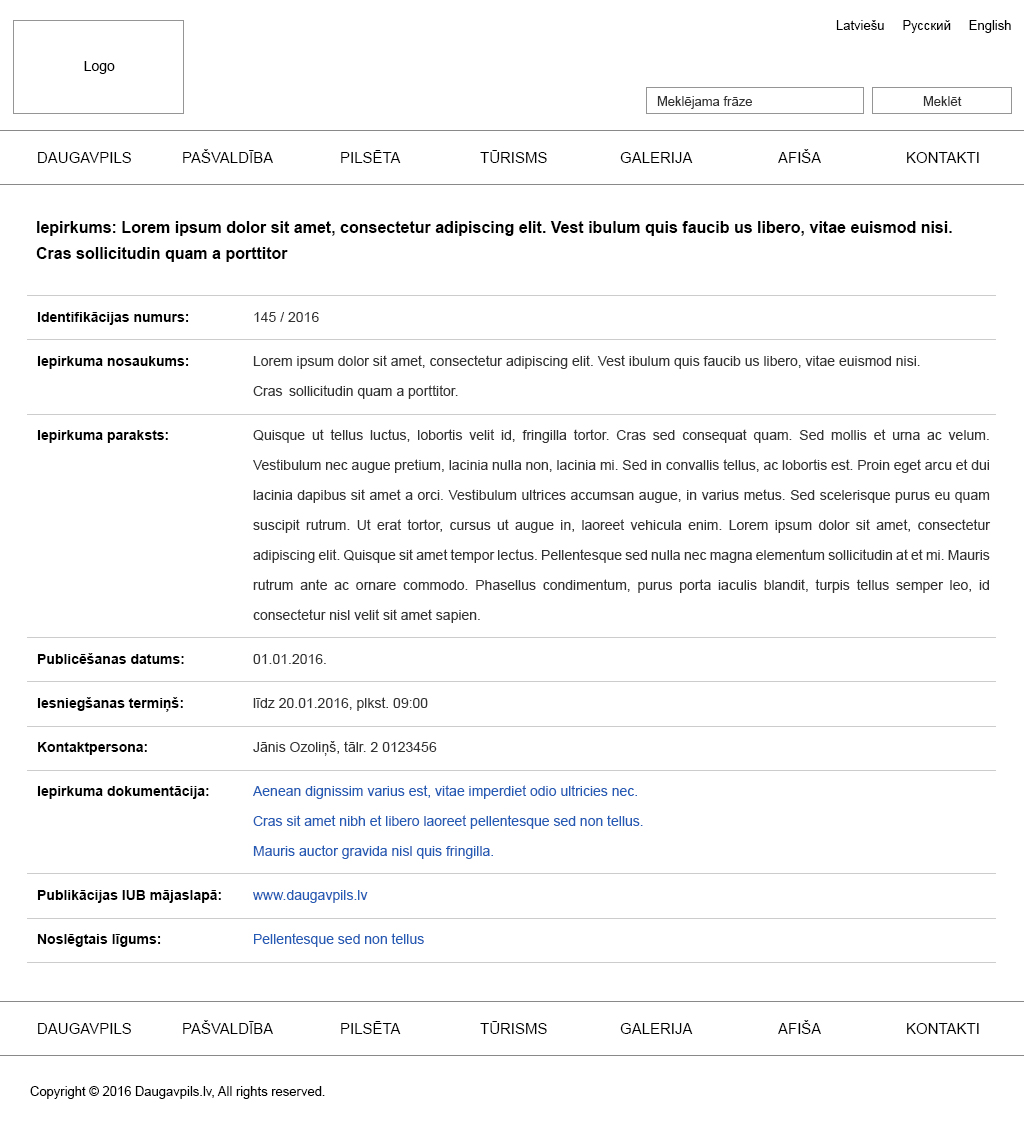 Rakstiski noslēgtie līgumiSadaļa satur līgumu sarakstu tabulas veidā. Tabulai ir meklēšanas rīks ar sekojošiem filtriem:Pēc iepirkuma tipa (var atzīmēt vienu vai vairākus tipus. Tabulā tiek paradīti tikai atzīmēto tipu ieraksti)Pēc numuraPēc nosaukumaPēc publicēšanas periodaPēc pasūtītājaPiegādātājaTabula sastāv no sekojošām slejām:PasūtītājsPiegādātājs (Izpildītājs)Līguma veids (būvdarbi, preces vai pakalpojumi)Līguma noslēgšanas datumsIereģistrēts un parakstītsLīguma darbības termiņšLīguma priekšmetsLīgumcena bez EUR PVNLīgumcena EUR ar PVN PamatojumsAtbildīgā personaNormatīvajos aktos nereglamentētie iepirkumiSadaļa satur normatīvajos aktos nereglamentēto iepirkumu sarakstu tabulas veidā. Tabulai ir meklēšanas rīks ar sekojošiem filtriem:Pēc iepirkuma tipa (var atzīmēt vienu vai vairākus tipus. Tabulā tiek paradīti tikai atzīmēto tipu ieraksti)Pēc nosaukumaPēc publicēšanas periodaPēc pasūtītājaTabula sastāv no sekojošām slejām:PasūtītājsIepirkuma veids (būvdarbi, preces vai pakalpojumi)Publicēšanas datumsIepirkuma nosaukumsIesniegšanas termiņšSEO prasībasKatrai sadaļas lapai ir sekojošas SEO prasības:Katrai lapai ir savs unikālais atslēgvārds (vai atslēgvārdu salikums).Teksts ar aprakstu. Teksta minimālais apjoms – 300 simboli. Ietver atslēgvārdu.Meta virsraksts. Ietver atslēgvārdu.Meta apraksts (120-156 simbolu). Ietver atslēgvārdu.Meta atslēgvārdi.Daugavpils pilsētas domes sporta un jaunatnes departamentsVispārējais apraksts Informācija par doto departamentu ir sadalīta uz 4 apakšsadaļām:Par departamentuZiņasGalerijaKontaktiKatra apakšsadaļa atrodas atsevišķā lapā.Apakšsadaļa “Par departamentu”Dotajā lapā atrodas:Teksts ar fotogrāfijām ar departamenta aprakstu. Fotogrāfiju skaits nav ierobežots. Departamenta struktūra Pogas ar pāreju uzhttp://www.sportaparvalde.lv/https://jaunatne.daugavpils.lv/NolikumsApakšsadaļa “Ziņas”Dotajā lapā atrodas saraksts ar aktuālām departamenta ziņām. Sarakstā ir redzami: ziņas datums, virsraksts, fotogrāfija un īss apraksts. Nospiežot uz virsrakstu vai fotogrāfiju notiek pāreja uz iekšēju lapu. Iekšējas lapas var saturēt: VirsrakstuDatumuFotogrāfijas (nospiežot uz fotogrāfiju tā tiek atvērtā izlecošā logā, fotogrāfiju skaits nav ierobežots).DokumentusSaites uz citām lapāmKomentārus (administratoram ir iespēja ieslēgt vai atslēgt komentārus)Saraksts ar ziņām par līdzīgām tēmāmApakšsadaļa “Galerija”Apakšsadaļā atrodas departamenta video, foto galerija saraksta veidā. Nospiežot uz video tas tiek atvērts izlecošā logā. Zem video var atrasties apraksts. Apakšsadaļa “Kontakti”Apakšsadaļa satur departamenta kontaktus.SEO prasībasKatrai sadaļas lapai ir sekojošas SEO prasības:Katrai lapai ir savs unikālais atslēgvārds (vai atslēgvārdu salikums).Teksts ar aprakstu. Teksta minimālais apjoms – 300 simboli. Ietver atslēgvārdu.Meta virsraksts. Ietver atslēgvārdu.Meta apraksts (120-156 simbolu). Ietver atslēgvārdu.Meta atslēgvārdi.Pilsētplānošanas un būvniecības departamentsVispārēja informācija Dotajā sadaļā atrodas visa nepieciešama informācija par pilsētplānošanas un būvniecības departamentu, ka arī departamenta ziņas un dokumenti. Departamenta lapā atrodas informācija par departamentu un saites uz  nodaļām. Departamentam ir sekojošas nodaļas:Pilsētplānošanas nodaļaBūvvaldePilsētvides nodaļaLietvedības nodaļaInformācija par departamentuInformācija par departamentu sastāv no sekojošiem elementiem:Teksts par departamentuAktuāla informācija – ziņas lenta, kurā ir apvienotas ziņas par departamentu un par visām tā nodaļāmKontaktiPilsētplānošanas nodaļaPilsētplānošanas nodaļas lapā atrodas informācija par nodaļu, tās uzdevumiem un saites uz nepieciešamiem dokumentiem. Lapas struktūra:Par nodaļu – teksts ar nodaļas aprakstu. Ir iespējams pievienot bildesUzdevumi – apraksta departamenta misiju un vīzijuAttīstības plānošanas dokumenti – sadaļa ar saitēm uz dokumentiemPakalpojumi – saite uz lapu ar departamenta pakalpojumu sarakstuAktuāla informācija – ziņas lenta, kurā ir atrodamas departamenta aktualitātesKontaktiAttīstības plānošanas dokumentiDotajā sadaļā atrodas sekojošas saites uz lapām ar dokumentiem: Teritorijas plānojumsLokālplānojumiDetālplānojumiTematiskās kartesNospiežot uz saiti notiek pāreja uz atbilstošo lapu, kurā ir iespējams lejuplādēt dokumentus un iegūt nepieciešamo papildinformāciju BūvvaldeNodaļas lapā ir atrodama informācija par nodaļu, tās darbu un nepieciešamie dokumenti.Lapas struktūra:Par nodaļu – teksts ar nodaļas aprakstu. Ir iespējams pievienot bildesPakalpojumi – pakalpojumu saraksts. Nospiežot uz pakalpojuma nosaukumu notiek pāreja uz lapu ar detalizēto informāciju.Aktualitātes – ziņas lenta ar aktuālu informāciju par būvniecības procesiem pilsētas teritorijāBūvniecības shēmas – saites uz dažādiem shēmāmDokumentu veidlapas – saites uz veidlapāmLikumdošanas akti – saite uz lapu ar likumdošanas aktiemPieņemti ekspluatācijā objekti -  saite uz objektu sarakstuVidi degradējošo un bīstamo ēku saraksts – saites uz sarakstuKontaktiPakalpojumi Dotajā sadaļā atrodas būvvaldes pakalpojumu saraksts. Nospiežot uz pakalpojuma nosaukumu notiek pāreja uz lapu ar detalizēto informāciju. Lietotājam ir pieejami sekojoši pakalpojumi:Iesniegumu izskatīšana un  lēmumu pieņemšana par būvniecības ieceriKonsultāciju sniegšana par būvniecības procesa kārtībuKonsultāciju sniegšana par būvniecības iespējām attiecīgajā teritorijāBūvniecības procesa  un tā atbilstības būvniecību regulējošu normatīvo aktu prasībām kontrole Ziņu sniegšana par teritorijas izmantošanas un apbūves nosacījumiem, kā arī teritorijā esošajiem inženiertīkliemLēmumos ietverto nosacījumu izpildes pārbaude Būvdarbu uzsākšanas nosacījumus dokumentus izskatīšanaBūvinspektoru norīkošana būvniecības kontrolei objektā Alternatīvo tehniskos risinājumus izskatīšana  vides pieejamības nodrošināšanaiBūves pieņemšana ekspluatācijāIesniegumu izskatīšana un lēmumu pieņemšana par būves vai tās daļas lietošanas veida maiņu bez pārbūvesVeikt citas ar būvniecības procesu un tā atbilstību normatīvo aktu prasībām saistītas darbībasVispārīgajos būvnoteikumos paredzētajā kārtībā sadarboties ar Būvniecības valsts kontroles biroju un institūcijām, kuras pilda būvvaldes funkcijasAdministrēt vietējo ģeodēzisko punktu tīklu  administrēšana un aktuālo informācijas sniegšana Latvijas ģeotelpiskās informācijas aģentūraiBūvniecības shēmasBūvniecības shēmas saraksts. Nospiežot uz shēmas nosaukumu notiek shēmas lejuplādēšana.Lietotājam ir pieejamas sekojošas shēmas:Būvniecības procesa kopumsBūvniecības procesa izskatīšana 1.grupas būvēmBūvatļauja 2. un 3. grupas būvēmĒkas un telpa grupas vienkāršota atjaunošanaĒkas fasādes vienkāršota atjaunošanaNojaukšana 1.un 2.grupas būvēm bez inženiertīkliemNojaukšana  2. un 3.grupas būvēmDokumentu veidlapasSadaļa ar dažādām dokumentu veidlapām vai saitēm uz apakšsadaļām. Nospiežot uz veidlapas nosaukumu notiek lejuplādēšana. Nospiežot uz apakšsadaļas nosaukumu notiek pāreja uz atbilstošo lapu. Sadaļa pieejamas sekojošas veidlapas un saites:Iesniegums par būvatļaujas derīguma termiņa pagarināšanuIesnieguma veidlapa Iesniegums ieceres  izskatīšanai un akceptēšanai (apl.kartem, pask.rakstam, tehn.shēmam) Iesnieguma par atzīmes  izdarīšanu būvatļaujā (Projektēš.nosa.izpilde, būvdarbu uzsakš.nos. izpilde)Ģimenes māju un saimniecības ēku pieņemšanai ekspluatācijā  nepieciešamo dokumentu sarakstsSertificēto speciālistu sarakstsDokumentu veidlapas pēc MK Not. 529 (Ēku būvnoteikumi) – saite uz apakšsadaļu ar atbilstošiem dokumentiem:Paskaidrojuma rakstsPaskaidrojuma raksts ēkas nojaukšanaiPaskaidrojuma raksts lietošanas veids maiņai bez pārbūvesBūvniecības iesniegumsApliecinājuma karte ēkas atjaunošanaiĒkas fasādes apliecinājuma kartePaskaidrojuma raksts ēkas konservācijaiBūvatļauja Būvprojekta vadītāja  apliecinājumsBūvatļaujas pielikumsNozīmīgo konstrukcijas pieņemšanas aktsSegto darbu pieņemšanas aktsUgunsdrošībai nozīmīgas inženiertehniskās sistēmas pieņemšanas aktsApliecinājums par ēkas vai tās daļas gatavību ekspluatācijaiAkts par ēkas vai tas daļas pieņemšanu ekspluatācijāIzziņa par ēkas neesībuApliecinājums par ēkas nojaukšanuDokumentu veidlapas pēc MK Not. 551 (Ostu hidrotehnisko, siltumenerģijas, gāzes un citu, atsevišķi neklasificētu, inženierbūvju būvnoteikumi) - saite uz apakšsadaļu ar atbilstošiem dokumentiem:Paskaidrojuma rakstsPaskaidrojuma raksts inženierbūves konservācijaiApliecinājuma karte inženierbūvēmBūvniecības iesniegumsBūvatļauja Būvatļaujas pielikumsNozīmīgo konstrukcijas pieņemšanas aktsSegto darbu pieņemšanas aktsUgunsdrošībai nozīmīgas inženiertehniskās sistēmas pieņemšanas aktsApliecinājums par inženierbūves gatavību ekspluatācijai Akts par inženierbūves pieņemšanu ekspluatācijāIzziņa par inženierbūves neesībuApliecinājums par inženierbūves nojaukšanuDokumentu veidlapas pēc MK Not. 573 (Elektroenerģijas ražošanas, pārvades un sadales būvju būvnoteikumi) - saite uz apakšsadaļu ar atbilstošiem dokumentiem:Paziņojums par būvniecībuBūvniecības ieceres iesniegumsPaskaidrojuma rakstsApliecinājuma karteBūvatļaujaIesniegums par atsevišķo koku ciršanu"Apliecinājums par energoapgādes būvobjekta gatavību ekspluatācijai"Akts  par energoapgādes objekta pieņemšanu ekspluatācijāDokumentu veidlapas pēc MK Not. 633 (Autoceļu un ielu būvnoteikumi) - saite uz apakšsadaļu ar atbilstošiem dokumentiem:Būvatļauja"Būves vietas nodošanas akts atjaunošanai/pārbūvei/jaunai būvniecībai"Segto darbu pieņemšanas akts Būvdarbu pabeigšanas aktsAkts par būves pieņemšanu pastāvīgā ekspluatācijāPaskaidrojuma rakstsBūvniecības iesniegumsApliecinājuma karteBūvatļaujas pielikumsIzziņa par būves neesību"Apliecinājums par būves vai tās daļas gatavību ekspluatācijai"Akts  par būves  pieņemšanu ekspluatācijāDokumentu veidlapas pēc MK Not.501 (Elektronisko sakaru tīklu  ierīkošanas, būvniecības un uzraudzības kārtība) - saite uz apakšsadaļu ar atbilstošiem dokumentiem:Akts par elektronisko sakaru tīkla pieņemšanu ekspluatācijāElektronisko sakaru tīkla būvniecības ieceres iesniegumsBūvatļaujaAtzīme būvatļaujā par projektēšanas nosacījumus izpildiSegto darbu pieņemšanas akts (elektronisko sakaru tīkla kabeļi)Segto darbu pieņemšanas akts (elektronisko sakaru tīkla kabeļu kanalizācija)Apliecinājums par elektronisko sakaru tīkla būves gatavību ekspluatācijaiAkts par elektronisko sakaru tīkla būves pieņemšana ekspluatācijāLikumdošanas aktiLapa ar likumdošanas aktiemPieņemti ekspluatācijā objektiLapa ar ekspluatācijā pieņemto objektu sarakstuVidi degradējošo un bīstamo ēku saraksts Lapa ar vidi degradējošo un bīstamo ēku sarakstuKontaktiBūvvaldes kontaktinformācijaPilsētvides nodaļaLapa satur informāciju par nodaļas darbību. Sadaļā ir atrodama sekojoša informācija:Par nodaļu – teksts ar nodaļas aprakstu. Var saturēt bildes.Uzdevumi – nodaļas uzdevumu saraksts:Reklāmu, izkārtņu, sludinājumu un citu informatīvu materiālu izvietošana publiskās vietāsIzkārtnes, reklāmas vai reklāmas objekta izvietošanas atļaujas izsniegšanaNodevas par reklāmas, sludinājumu un citu informatīvo materiālu izvietošanu publiskās vietās Ēku krāsu pases izgatavošana un saskaņošanaPilsētas zaļās vides veidošana                       Pakalpojumi – nodaļas pakalpojumu saraksts (nospiežot uz pakalpojuma nosaukumu notiek pāreja uz lapu ar sīkāko informāciju):Izkārtnes, reklāmas vai reklāmas objekta izvietošanas atļaujas izsniegšana.Ēku krāsu pases izgatavošana  un saskaņošanaPašvaldības simbolikas izmantošanas atļaujas izsniegšanaMazo arhitektūras formu saskaņošanaNormatīvo aktu prasības – saite uz atbilstošo lapuKontakti – nodaļas kontaktinformācijaLietvedības nodaļaLapā ir atrodama sekojoša informācija par nodaļu:Teksts ar nodaļas darbības aprakstuAktuāla informācija – nodaļas ziņas lentePubliskā/sabiedriskā apspriešana – saite uz lapu ar dažādu projektu apspriešanuUzdevumi – nodaļas uzdevumu sarakstsPakalpojumi – saite uz lapu ar nodaļas pakalpojumu sarakstu. Nospiežot uz pakalpojuma nosaukumu notiek pāreja uz lapu ar sīkāko aprakstuVeidlapas – saite uz veidlapas sarakstu. Nospiežot uz veidlapas nosaukumu notiek lejuplādēšana Kontakti -  nodaļas kontaktinformācijaSEO prasībasKatrai sadaļas lapai ir sekojošas SEO prasības:Katrai lapai ir savs unikālais atslēgvārds (vai atslēgvārdu salikums).Teksts ar aprakstu. Teksta minimālais apjoms – 300 simboli. Ietver atslēgvārdu.Meta virsraksts. Ietver atslēgvārdu.Meta apraksts (120-156 simbolu). Ietver atslēgvārdu.Meta atslēgvārdi.